SİVEREK KAYMAKAMLIĞI 		        ŞEHİT İBRAHİM İNCO ORTAOKULU MÜDÜRLÜĞÜ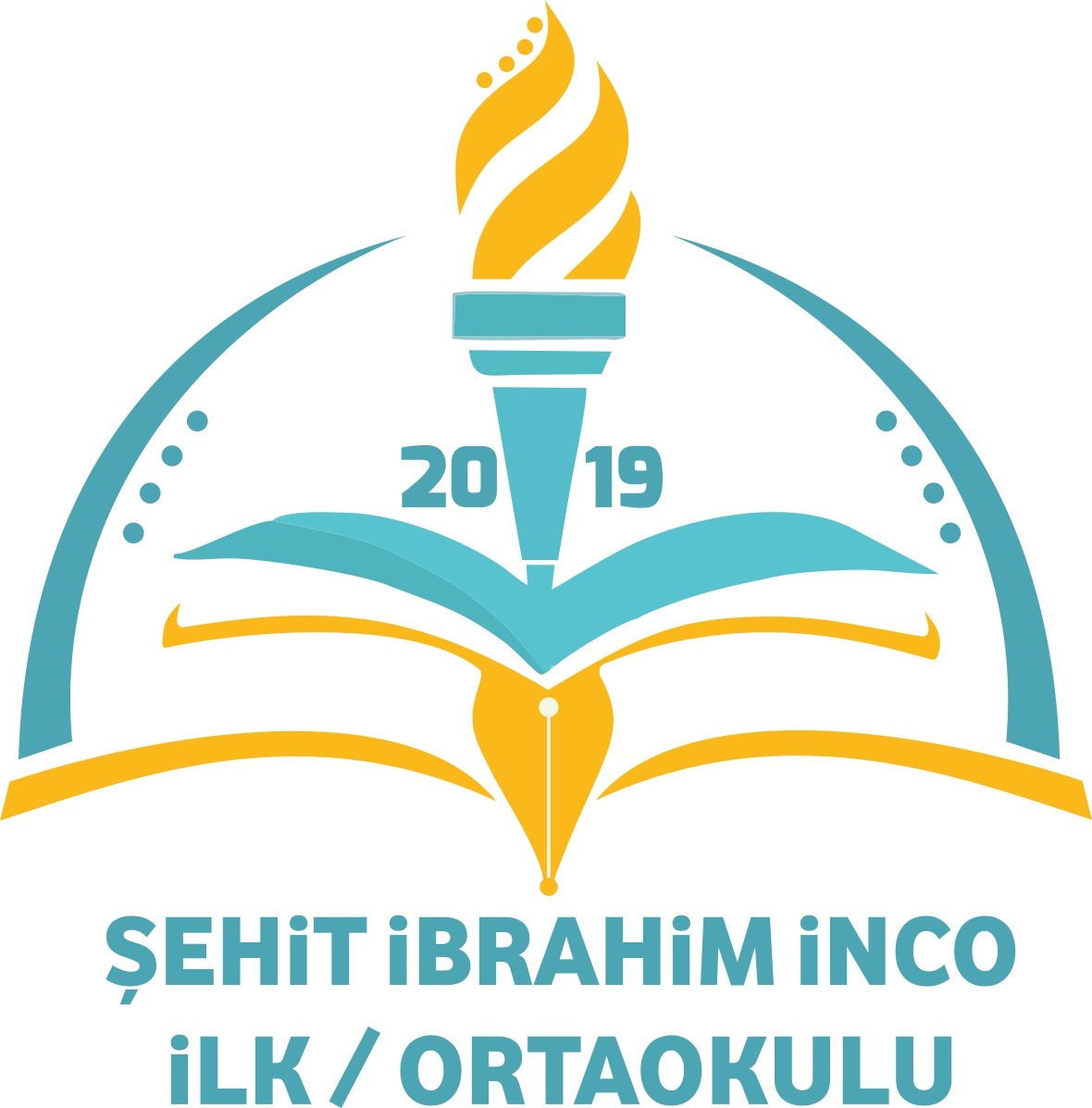 2024-2028 STRATEJİK PLANISİVEREK-2024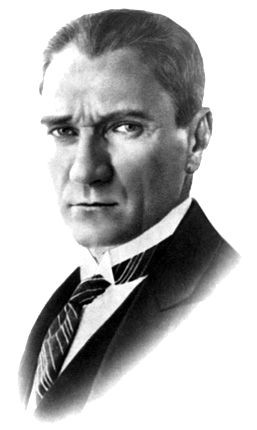 "Büyük davamız, en medeni ve en müreffeh millet olarak varlığımızı yükseltmektir. Bu, yalnız kurumlarında değil, düşüncelerinde temelli inkılap yapmış olan büyük Türk milletinin dinamik idealidir. Bu ideali en kısa bir zamanda başarmak için fikir ve hareketi beraber yürütmek mecburiyetindeyiz. Bu teşebbüste başarı, ancak, türeli bir planla ve en rasyonel tarzda çalışmakla mümkün olabilir.” 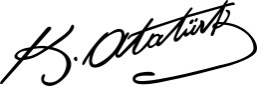                                                                                                 Mustafa Kemal ATATÜRİSTİKLAL MARŞI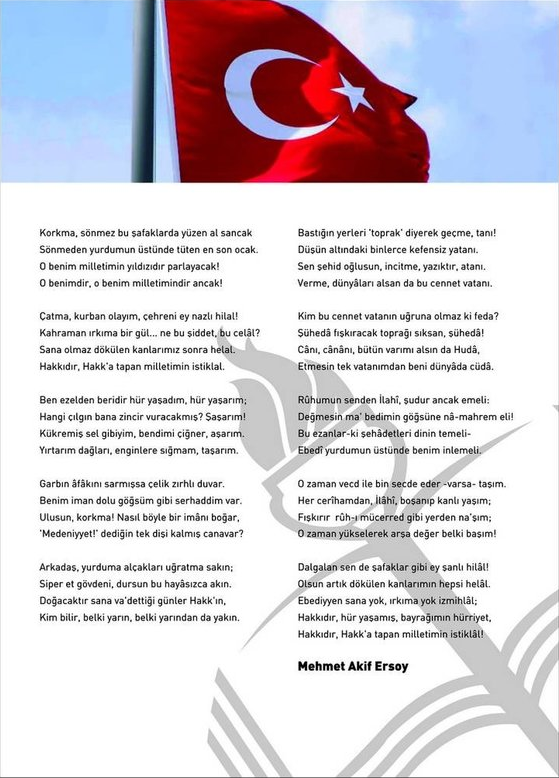 SUNUŞ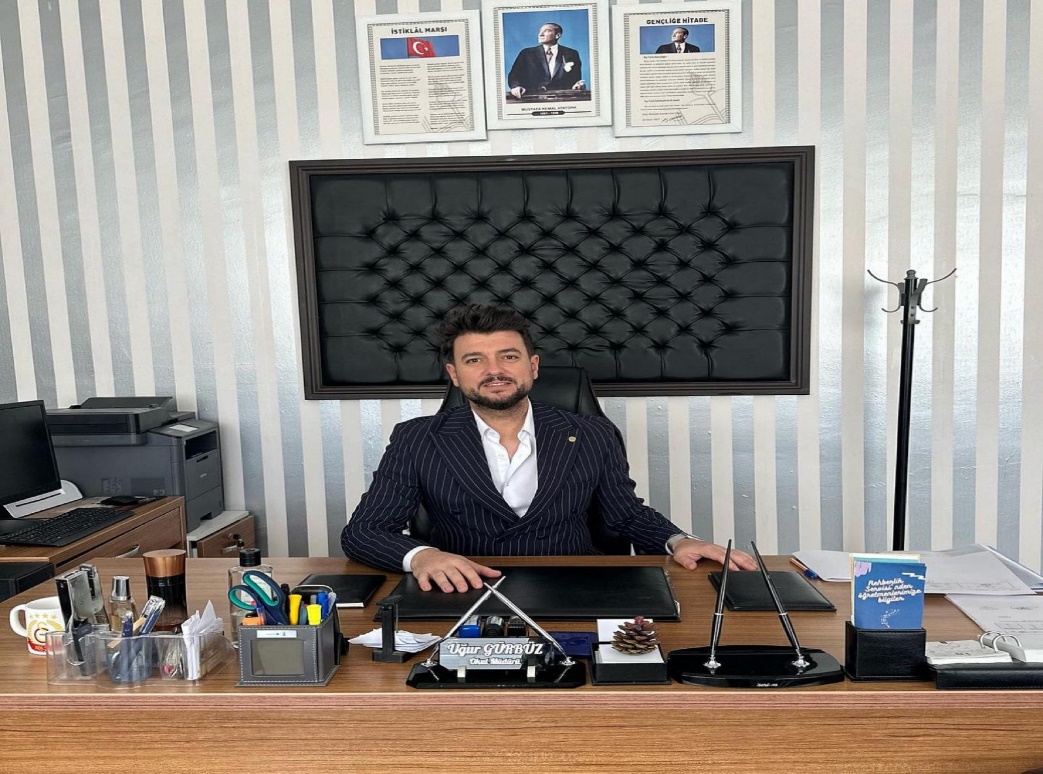  Sürekli değişen ve gelişen ortamlarda çağın gerekleri ile uyumlu bir eğitim öğretim anlayışını sistematik bir şekilde devam ettirebilmemiz, belirlediğimiz stratejileri en etkin şekilde uygulayabilmemiz ile mümkün olacaktır. Başarılı olmak da iyi bir planlama ve bu planın etkin bir şekilde uygulanmasına bağlıdır.    Stratejik Plânın, okulumuzun eğitim yapısının daha da güçlendirilmesinde bir rehber olarak kullanılması amaçlanmaktadır.    Belirlenen stratejik amaçlar doğrultusunda hedefler güncellenmiş ve okulumuzun 2024-2028 yıllarına ait stratejik plânı hazırlanmıştır.    Okulumuza ait bu plânın hazırlanmasında her türlü özveriyi gösteren ve sürecin tamamlanmasına katkıda bulunan idarecilerimize, stratejik planlama ekiplerimize, tüm personelimize başarılar diliyorum.Uğur GÜRBÜZOkul/Kurum Müdür                                                                     İÇİNDEKİLER	SUNUŞ………………………………………………………………………………………………………………….4                    İÇİNDEKİLER………………………………………………………………………………………………………..5BÖLÜM I: GİRİŞ VE STRATEJİK  PLAN HAZIRLIK SÜRECİ….…………………….…………….6PLANLAMA SÜRECİ  ……………………………………………………………………………….………........6BÖLÜM II: DURUM ANALİZİ…………………………………………..………………………….……….….8KURUMSAL TARİHÇE……………………………………………………………………………………..………...8 OKULUN MEVCUT DURUMU: TEMEL İSTATİSTİKLER……………………..…………………………10  PAYDAŞ ANALİZİ………………………………………………………...…………………………………………….17GZFT (GÜÇLÜ, ZAYIF, FIRSAT, TEHDİT) ANALİZİ                   BÖLÜM III: MİSYON, VİZYON VE TEMEL DEĞERLER…………..…………………………………24MİSYONUMUZ……………………………………………………..…..……………………………………………..24VİZYONUMUZ……………………………………….………….………...…………………………………………..24TEMEL DEĞERLERİMİZ……………………………………..…………………………………………………...25BÖLÜM IV: AMAÇ, HEDEF VE EYLEMLER………………………………………………………………...26AMAÇ 1:  EĞİTİM VE ÖĞRETİME ERİŞİM…….………………….……………………………….………..26AMAÇ II:  EĞİTİM VE ÖĞRETİMDE KALİTENİN ARTIRILMASI………..……………………….......28AMAÇ III: KURUMSAL KAPASİTE…………………………………………………………………………......31V. BÖLÜM: MALİYETLENDİRME…………………………………………….………………………………..32                        EKLER………………………………………………………………………...………………………………………...                       BÖLÜM I: GİRİŞ VE STRATEJİK PLAN HAZIRLIK SÜRECİ	Strateji Geliştirme Kurulu ve Stratejik Plan EkibiStrateji Geliştirme Kurulu: Okul müdürünün başkanlığında, bir okul müdür yardımcısı, üç öğretmen ve okul/aile birliği başkanı ile iki yönetim kurulu üyesi olmak üzere 5 kişiden oluşan üst kurul kurulur.Stratejik Plan Ekibi: Okul müdürü tarafından görevlendirilen ve üst kurul üyesi olmayan müdür yardımcısı başkanlığında, belirlenen öğretmenler ve gönüllü velilerden oluşur.Tablo 1. Strateji Geliştirme Kurulu ve Stratejik Plan Ekibi TablosuPlanlama Süreci:2024-2028 dönemi stratejik plan hazırlanması süreci Üst Kurul ve Stratejik Plan Ekibinin oluşturulması ile başlamıştır. Ekip tarafından oluşturulan çalışma takvimi kapsamında ilk aşamada durum analizi çalışmaları yapılmış ve durum analizi aşamasında paydaşlarımızın plan sürecine aktif katılımını sağlamak üzere paydaş anketi, toplantı ve görüşmeler yapılmıştır. Durum analizinin ardından geleceğe yönelim bölümüne geçilerek okulumuzun amaç, hedef, gösterge ve eylemleri belirlenmiştir. Çalışmaları yürüten ekip ve kurul bilgileri altta verilmiştir.	Yasal Yükümlülükler ve Mevzuat AnaliziEğitim–öğretim faaliyetlerini yürütmekte olduğumuz okul bölgesinin demografik yapısı, Kültürel özellikleri ve Ailelerin sosyo-ekonomik durumlarını da dikkate alarak ihtiyaç duyulan alanlar öncelikli olmak üzere öğrencilerimize Eğitim-öğretim sürecinde SEVGİ’ yi ön planda tutarak bir üst öğrenime hazırlanmaları için çalışmalar sürdürmektedir. Etkili eğitimin ilk basamağının  sevgi olduğu inancıyla çalışmalara yön verilmekte olup, yapılacak etkinlikler öğrencilerimizin ilgi ve ihtiyaçları göz önünde bulundurarak planlanmaktadır.   Eğitim çalışmalarımıza velilerimizin  azami ölçüde katılımını sağlamak amacıyla çeşitli çalışmalar yürütülmektedir. Bunlar; veli toplantıları, her ay evlere gönderilen bilgilendirme raporları, sergi çalışmaları, gösteriler, sık sık birebir görüşmeler vb. yapılmaktadır.          Bütün bu ve benzeri çalışmaların yanında velilerimizin okulda olan her olay ve konuyla ilgili bilgi sahibi olmaları için küçük notlar gönderilmekte veya telefonla görüşmeler yapılmaktadır.         Öğrencilerimizin eğitimine katkıda bulunacak her imkândan faydalanmaları sağlanmaya çalışılmaktadır. Sağlık taramaları, çeşitli meslek gruplarının okula davet edilerek bilgilendirilmeler yapılmaktadır.      Doğru alışkanlıklar kazanmalarını sağlamak için uyarı ve ceza yerine daha çok ödül verme yoluna gidilmekte, ailelerinde ödül verme konusundaki çalışmaları evde de sürdürmelerine rehberlik edilmektedir.       Aile eğitimi çalışmalarımızda ailelerin yanlış tutum ve davranışlarını fark ederek doğru  davranışlar kazanmaları konusunda rehberlik edilmektedir. Her konuda, her problemde velilerimize ve öğrencilerimize rehberlik hizmeti verilmektedir. Yardıma ihtiyacımızın olduğu durumlarda Rehberlik Araştırma Merkezi’nden yardım alınarak veliler bu merkeze yönlendirilmektedir.      Ayrıca yılın başından itibaren velilerimizin çocuklarını gönül rahatlığı ile okulumuza bırakabilmeleri, aldığı eğitim ya da güvenliği ile ilgili herhangi bir kuşkuya düşmemeleri için, bütün sorularına yanıt verilmekte, güven içerisinde bir eğitim öğretim ortamı oluşturulmaktadır.        Öğrencilerin LGS hazırlık çalışmaları kapsamında hafta sonları kurs açarak takviye çalışmalar planlanmaktadır. Bunun yanı sıra sportif ve sanatsal faaliyetler yapılarak öğrencilerin okula bağlılığı ve istekli hale gelmeleri sağlanmaktadır.                                                                         BÖLÜM II: DURUM ANALİZİ                            Kurumsal Tarihçe 1967 yılında yapımına başlanan okulumuz 1968 yılında hizmete açılmıştır. Kargir yapıya sahip üç ayrı binadan oluşan okulumuz yıllarca bu şekilde bağımsız ilkokul ve 5 derslikli olarak hizmet vermiştir.1980 Yılında çatı örtüsü tamir edilmiştir. Yine 2004 yılında hayırsever vatandaşlar okulu boyatıp tamiratını yaptırmışlardır.2018 yılında okulumuzun bulunduğu köye 12 derslikli yeni bir okul yapımına başlanmış olup 2019 yılına yapımı bitmiş ve 2019-2020 eğitim-öğretim yılında şimdiki kullandığımız bina faaliyete geçmiştir.Eski okulumuz ise artık hizmet vermemektedir. Okulumuz bahçe ile birlikte 2000 m2 arsa üzerinde faaliyet göstermektedir.2024-2028 Eğitim-öğretim yılı itibariyle okulumuz bünyesinde 8 derslik, 1 Ana sınıfı, 1 özel eğitim sınıfı,  1 Müdür odası, 1 Müdür Yardımcısı odası, 1 Öğretmenler odası, 1 Rehberlik odası, 2 Fen ve Teknoloji laboratuvarı, 1 Çok amaçlı salon, 1 kütüphane mevcuttur, 1 spor salonu, 1 kantin, 1 yemekhane, 8 soyunma odası ve duş, 2 mescid,1 arşiv ve henüz kullanıma açamadığımız boş odalar mevcuttur.2024-2028 Eğitim-öğretim yılında 170 öğrenci, 1 Müdür, 1 Müdür yardımcısı, 1 Ana sınıfı öğretmeni, 3 özel eğitim öğretmeni, 6 sınıf öğretmeni ile eğitim-öğretime devam etmektedir	Okul/Kurum Bilgileri            İnsan Kaynakları              Kurumun sahip olduğu toplam norm kadro sayısıÇalışan toplam personel sayısı, okulda: Okulda eğitim öğretim faaliyetlerinde çalışan 14 personel mevcuttur.Personelin nasıl atandığı: Personel atamaları Milli Eğitim Bakanlığımız tarafından yapılmaktadır.Varsa geçici personelin alındığı kaynağı: Geçici olarak çalışan 1 personel ilçe milli eğitim müdürlüğünün TYP projesi kapsamında çalışmaktadır.	Çalışan BilgileriOkulumuzun çalışanlarına ilişkin bilgiler altta yer alan tabloda belirtilmiştir.Çalışan Bilgileri TablosuTablo 6. İdari Personelin Hizmet Süresine İlişkin BilgilerTablo 7. Okul/Kurumda Oluşan Yönetici Sirkülasyonu Oranı	Tablo 9. Öğretmenlerin Hizmet Süreleri (Yıl İtibarıyla)Tablo 10. Kurumda Gerçekleşen Öğretmen Sirkülâsyonunun Oranı	Tablo 12. Kurumdaki Mevcut Hizmetli/ Memur Sayısı               Okulumuz Bina ve Alanları           Okulumuzun binası ile açık ve kapalı alanlarına ilişkin temel bilgiler altta yer almaktadır. 	         Sınıf ve Öğrenci BilgileriOkulumuzda yer alan sınıfların öğrenci sayıları alttaki tabloda belirtilmiştir.                     Donanım ve Teknolojik KaynaklarımızTeknolojik kaynaklar başta olmak üzere okulumuzda bulunan çalışır durumdaki donanım malzemesine ilişkin bilgiye alttaki tabloda yer verilmiştir.Teknolojik Kaynaklar Tablosu  	Mali KaynaklarKurumun mali kaynakları, bütçe büyüklüğü, döner sermaye, okul-aile birliği gelirleri, kantin vb. gelirler ve harcama kalemleri ortaya konulur. Bütçe işlemlerinin kim tarafından yürütüldüğü belirtilir. Enflasyon oranı da dikkate alınarak plan dönemi boyunca gerçekleşecek kaynak artışı tahmini olarak belirlenir.Tablo 17. Kaynak TablosuOkul/kurum bütçesinde giderler aşağıdaki başlıklar altında toplanabilir. Harcama türleri okul/kurumların özelliklerine göre çeşitlilik gösterebilir.Tablo 18. Harcama KalemlerTablo 19. Gelir-Gider TablosuPAYDAŞ ANALİZİKurumumuzun temel paydaşları öğrenci, veli ve öğretmen olmakla birlikte eğitimin dışsal etkisi nedeniyle okul çevresinde etkileşim içinde olunan geniş bir paydaş kitlesi bulunmaktadır. Paydaşlarımızın görüşleri anket, toplantı, dilek ve istek kutuları, elektronik ortamda iletilen önerilerde dâhil olmak üzere çeşitli yöntemlerle sürekli olarak alınmaktadır.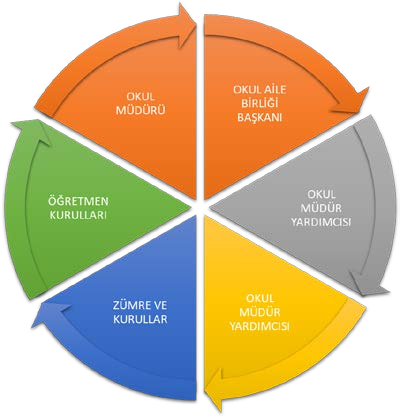 Paydaş anketlerine ilişkin ortaya çıkan temel sonuçlara altta yer verilmiştir:PAYDAŞ ÖNEMİ ETKİSİ	Paydaş anketlerine ilişkin ortaya çıkan temel sonuçlara altta yer verilmiştir:Öğretmen Anketi Sonuçları:1- Okulumuzda alınan kararlar, çalışanların katılımıyla alınır.%100 ile olumlu çıkmıştır.5 adet Kesinlikle Katılıyorum cevabı alınmıştır.2- Kurumdaki tüm duyurular çalışanlara zamanında iletilir.%100 ile olumlu çıkmıştır.5 adet Kesinlikle Katılıyorum cevabı alınmıştır.3- Kendimi, okulun değerli bir üyesi olarak görürüm.%100 ile olumlu çıkmıştır.5 adet Kesinlikle Katılıyorum cevabı alınmıştır.4- Çalıştığım okul bana kendimi geliştirme imkânı tanımaktadır.%100 ile olumlu çıkmıştır.5 adet kesinlikle katılıyorum cevabı alınmıştır.5- Okulda çalışanlara yönelik sosyal ve kültürel faaliyetler düzenlenir.%100 ile olumlu çıkmıştır.5 adet kesinlikle katılıyorum cevabı alınmıştır.6- Okulda öğretmenler arasında ayrım yapılmamaktadır.%100 ile olumlu çıkmıştır.5 adet kesinlikle katılıyorum cevabı alınmıştır.7- Yöneticilerimiz, yaratıcı ve yenilikçi düşüncelerin üretilmesini teşvik etmektedir.%100 ile olumlu çıkmıştır.5 adet kesinlikle katılıyorum cevabı alınmıştır.8- Okulumuzda sadece öğretmenlerin kullanımına tahsis edilmiş yerler yeterlidir.%60 ile sonuç olumlu çıkmıştır.3 adet kesinlikle katılıyorum, 2 adet katılmıyorum cevabı alınmıştır. İyileştirme gerekir9- Okulumuzun Olumlu (başarılı) Yönlerine İlişkin Görüşleriniz.A ) Verilen fikirlerin önemsenmesi.B ) Çalışanların motive edilmesi.C ) Öğretmenler ve idare arasında işbirliği yapılmasıD ) Öğrenciler arasında arkadaşlık ilişkilerinin üst düzeyde olması.10-  Okulumuzun Olumsuz (başarısız) Yönlerine İlişkin Görüşleriniz.a) Materyal eksikliğiŞehit İbrahim İnco Ortaokulu 4 öğretmen ve 1 idareci olmak üzere 5 öğretmen üzerinden; 10 maddelik anket düzenlenmiştir. Anket tam puanı100 olup bunun üzerinden.  80 puan Kesinlikle Katılıyorum. 0 puan katılıyorum, 0 puan Karasızım, 0 puan Kısmen Katılıyorum,20puan katılmıyorum sonucu çıkmıştır.Veli Anketi Sonuçları:1 - İhtiyaç duyduğumda okul çalışanlarıyla rahatlıkla görüşebiliyorum.%97.9 ile olumlu sonuç alınmıştır. 40 adet kesinlikle katılıyorum. 8 adet katılıyorum. 1 adet katılmıyorum cevabı alınmıştır. 1 kişi soruyu cevaplamamıştır.2 - Bizi ilgilendiren okul duyurularını zamanında öğreniyorum.%100 ile olumlu sonuç alınmıştır. 35 adet kesinlikle katılıyorum. 14 adet katılıyorum cevabı alınmıştır. 1 kişi soruyu cevaplamamıştır.3 -  Okula ilettiğim istek ve şikâyetlerim dikkate alınıyor.%95.9 ile olumlu sonuç alınmıştır. 33 adet kesinlikle katılıyorum. 14 adet katılıyorum. 2 adet karasızım cevabı alınmıştır. 1 kişi soruyu cevaplamamıştır.4 - Öğretmenler yeniliğe açık olarak derslerin işlenişinde çeşitli yöntemler kullanmaktadır.%84 ile olumlu sonuç alınmıştır. 36 adet kesinlikle katılıyorum. 9 adet katılıyorum. 1 adet karasızım.1 adet kesinlikle katılmıyorum. 1 adet Katılmıyorum cevabı alınmıştır. 2 kişi soruyu cevaplamamıştır.5 - Okulda yabancı kişilere karşı güvenlik önlemleri alınmaktadır. %95.9 ile olumlu sonuç alınmıştır. 32 adet kesinlikle katılıyorum.  15 adet katılıyorum. 1 adet kararsızım cevabı alınmıştır. 1 kişi soruyu cevaplamamıştır.6 - Çocuğumun okulunu sevdiğini ve öğretmenleriyle iyi anlaştığını düşünüyorum.%95.9 ile olumlu sonuç alınmıştır.40 adet kesinlikle katılıyorum. 7 adet katılıyorum.  1 adet kararsızım.   1 adet katılmıyorum cevabı alınmıştır. 1 kişi soruyu cevaplamamıştır.7 - Okulumuzun Olumlu (başarılı) Yönlerine İlişkin GörüşlerinizA ) Öğrencilerle ilgililikB ) GüvenlikC ) HijyenD ) AktiflikE ) İletişime Açıklık8 - Okulumuzun Olumsuz (başarısız) Yönlerine İlişkin Görüşleriniz.A  ) Fiziki alanların ve sınıfların küçük olmasıB ) Tüm sınıfların standartlara uygun şekilde olmamasıC ) Okulun çevresinde trafiğin sürekli yoğun olmasıŞehit İbrahim İnco Ortaokulu Veli Anketine katılan 50 veli üzerinden; 6 maddelik anket düzenlenmiştir. 293 Anket tam puanı olup bunun üzerinden 216 puan Kesinlikle Katılıyorum, 67 puan katılıyorum, 6 puan Karasızım, 1 puan Kesinlikle Katılmıyorum, 3 puan katılmıyorum sonucu çıkmıştır.GZFT (Güçlü, Zayıf, Fırsat, Tehdit) AnaliziOkulumuzun temel istatistiklerinde verilen okul künyesi, çalışan bilgileri, bina bilgileri, Teknolojik kaynak bilgileri ve gelir gider bilgileri ile paydaş anketleri sonucunda ortaya çıkan sorun ve gelişime açık alanlar iç ve dış faktör olarak değerlendirilerek GZFT tablosunda belirtilmiştir. Dolayısıyla olguyu belirten istatistikler ile algıyı ölçen anketlerden çıkan sonuçlar tek bir analizde birleştirilmiştir. Kurumun güçlü ve zayıf yönleri donanım, malzeme, çalışan, iş yapma becerisi, kurumsal iletişim gibi çok çeşitli alanlarda kendisinden kaynaklı olan güçlülükleri ve zayıflıkları ifade etmektedir ve ayrımda temel olarak okul müdürü/müdürlüğü kapsamından bakılarak iç faktör ve dış faktör ayrımı yapılmıştır.                                         İçsel Faktörler                                                Güçlü YönlerZayıf YönleriDışsal FaktörlerFırsatlarTehditler	                                        BÖLÜM III: MİSYON, VİZYON VE TEMEL DEĞERLER    Karşılıklı etkileşime açık ve azami düzeyde katılımcılığın (paydaşlar) sağlandığı çalışmalar çerçevesinde, Okulumuzun misyonu (varoluş nedeni), vizyonu (geleceğe bakışı), ilke ve değerleri (iş yapış tarzları) ile güçlü ve gelişmeye açık alanları tespit edilmiştir.Paydaş beklentilerinin çalışmaya yansıtılmasını sağlamak amacıyla farklı kademe ve birimlerde görev yapmakta olan kişilerin tespit edilmesine gayret gösterilmiştir.TEMEL DEĞERLERİMİZHer çocuk özeldir ilkesinden yola çıkmak.Her çocuğun ihtiyacına cevap verebilmek.Çocuğun özgüvenli olmasını, kendini iyi ifade etmesini desteklemek.Çocukların gelişim alanlarını desteklemek.Fiziksel şartları çocukların ihtiyaçlarına göre düzenlemek.Çocukların Türkçeyi düzgün kullanmasını desteklemek.Çocuklarda olumlu davranışları alışkanlık haline getirmek.Çocuklara iyi örnek olmak.Çocuklara kültürümüzü ve değerlerimizi benimsetmek.Kendisi, ailesi ve çevresi ile ilgili pozitif düşünen bireyler yetiştirmek.Çocukların okula severek gelme algısını sürekli desteklemek.Aile okul işbirliğine önem vermek.Öğrenci – veli ve toplumun beklentilerine cevap verebilmek.Başarılı olmak için düzenli, planlı ve verimli çalışma planlarını uygulamaya geçirmek.Okulun dinamiklerinin değişimini olumlu olarak geliştirerek sürekli hale getirmek.Öğretmen ve personelin kendini geliştirmesine imkan sağlamak.Sabırlı ve hoşgörülü olmak.Adaletli olmak.Tarafsız olmak.Başarının takım çalışmasıyla yakalanacağına inanmak.Çalışanların görüş ve önerilerine değer vermek.Okuldaki tüm çalışmalarla örnek teşkil etmek.Görev dağılımında adaletli davranmak.Yenilikleri takip etmek.Topluma ve doğaya duyarlı olmak.BÖLÜM IV: AMAÇ, HEDEF VE EYLEMLERAmaç 1: Eğitim ve öğretime erişim okullaşma ve okul terki, devam ve devamsızlık, okula uyum ve oryantasyon, özel eğitime ihtiyaç duyan bireylerin eğitime erişimi, yabancı öğrencilerin eğitime erişimi ve hayat boyu öğrenme kapsamında yürütülen faaliyetlerin ele alındığı temadır.Hedef 1.1. Kayıt bölgemizde yer alan çocukların okullaşma oranları artırılacak ve öğrencilerin uyum ve devamsızlık sorunları da giderilecektir.Amaç 2: Eğitim ve öğretimde kalitenin artırılması başlığı esas olarak eğitim ve öğretim faaliyetinin hayata hazırlama işlevinde yapılacak çalışmaları kapsamaktadır. Bu tema altında, öğrencilerin bilimsel, sanatsal, kültürel ve sportif faaliyetleri ile hayata hazırbulunuşluk düzeylerini arttırmaya yönelik rehberlik ve diğer gerekli düzenleme ve faaliyetler yer almaktadır.Öğrencilerimizin gelişmiş dünyaya uyum sağlayacak şekilde donanımlı bireyler olabilmesi için eğitim ve öğretimde kalite artırılacaktır.Hedef 2.1. Öğrenme kazanımlarını takip eden ve velileri de sürece dâhil eden bir yönetim anlayışı ile öğrencilerimizin akademik başarıları ve sosyal faaliyetlere etkin katılımı artırılacaktır.Amaç 2: Eğitim ve öğretimde kalitenin artırılması başlığı esas olarak eğitim ve öğretim faaliyetinin hayata hazırlama işlevinde yapılacak çalışmaları kapsamaktadır. Bu tema altında, öğrencilerin bilimsel, sanatsal, kültürel ve sportif faaliyetleri ile hayata hazırbulunuşluk düzeylerini arttırmaya yönelik rehberlik ve diğer gerekli düzenleme ve faaliyetler yer almaktadır. Öğrencilerimizin gelişmiş dünyaya uyum sağlayacak şekilde donanımlı bireyler olabilmesi için eğitim ve öğretimde kalite artırılacaktır.Hedef 2.2. Etkin bir rehberlik anlayışıyla, öğrencilerimizi ilgi ve becerileriyle orantılı bir şekilde üst öğrenime veya istihdama hazır hale getiren daha kaliteli bir kurum yapısına geçilecektir.Amaç 3: Eğitim ve öğretim faaliyetlerinin daha nitelikli olarak verilebilmesi için okulumuzun kurumsal kapasitesi güçlendirilecektir.Hedef 3.1.Öğretmenlerin ve okul personelinin düzenlenecek hizmet içi eğitim ve motivasyon etkinlikleriyle verimliliklerinin arttırılması.       Tahmini Maliyet TablosuStrateji Geliştirme Kurulu BilgileriStrateji Geliştirme Kurulu BilgileriStratejik Plan Ekibi BilgileriStratejik Plan Ekibi BilgileriStratejik Plan Ekibi BilgileriAdı SoyadıÜnvanıAdı SoyadıÜnvanıÜnvanıUĞUR GÜRBÜZOKUL MÜDÜRÜENGİN KAVCIENGİN KAVCIÖĞRETMEN ABDULAZİZ KÖMÜRCÜMÜDÜR YARDIMCISISİBEL ÇİFTÇİÖĞRETMENÖĞRETMENFİLİZ ÇEVİKÖĞRETMENÖĞRETMENSALİH İNCOMUHTARMUHTARRECEP TEMELLİVELİVELİM. EMİN DEMOOĞLUOKUL AİLE BİRLİĞİ BAŞKANIOKUL AİLE BİRLİĞİ BAŞKANIİli: ŞANLIURFAİli: ŞANLIURFAİlçesi: SİVEREKİlçesi: SİVEREKAdres:SARIÖREN MAHALLESİ SARIÖREN SOKAK NO:125Coğrafi Konum (link)https://maps.app.goo.gl/AcpRoj8ebhkFNBiE6TelefonNumarası:5322990081Faks Numarası:YOKe- Posta Adresi: 766619@meb.k12.trWeb	sayfası adresi:http://sehitibrahimincoortaokulu.meb.k12.trKurum Kodu:766619Öğretim Şekli:TAM GÜNBranş AdıNormMevcutMüdür 11Müdür Yardımcısı11Özel Eğitim Öğretmeni11Türkçe Öğretmeni22Matematik Öğretmeni22Fen bilimleri Öğretmeni11Sosyal bilgiler Öğretmeni11Yabancı Dil Öğretmeni11Din Kültürü ve Ahlak Bilgisi Öğretmeni11Beden Eğitimi Öğretmeni11Görsel Sanatlar Öğretmeni11Rehberlik11Toplam 1414UnvanKadınErkekToplamMüdür   011Müdür Yardımcısı011Özel Eğitim Öğretmeni101Türkçe Öğretmeni112Matematik Öğretmeni20Fen bilimleri Öğretmeni101Sosyal bilgiler Öğretmeni1 01Yabancı Dil Öğretmeni1 01Din Kültürü ve Ahlak Bilgisi Öğretmeni1 01Beden Eğitimi Öğretmeni1 01Görsel Sanatlar Öğretmeni1 01Rehberlik1 01İş kur TYP kapsamında çalışan011           Toplam Çalışan Sayıları11 4 15Hizmet Süreleri2024 Yıl İtibarıyla2024 Yıl İtibarıylaHizmet Süreleri Kişi Sayısı%1-4 Yıl11005-6 Yıl7-10 Yıl10 Yıl ÜzeriYıl İçerisinde Okul/Kurumdan Ayrılan Yönetici SayısıYıl İçerisinde Okul/Kurumdan Ayrılan Yönetici SayısıYıl İçerisinde Okul/Kurumdan Ayrılan Yönetici SayısıYıl İçerisinde Okul/Kurumda Göreve Başlayan Yönetici SayısıYıl İçerisinde Okul/Kurumda Göreve Başlayan Yönetici SayısıYıl İçerisinde Okul/Kurumda Göreve Başlayan Yönetici Sayısı202120222023202120222023000111TOPLAM000111Hizmet SüreleriBranşı           KadınErkekHizmet YılıToplamHizmet SüreleriHizmet Süreleri1-3 YılÖzel Eğitim 10314-6 YılTürkçe11424-6 YılMatematik20424-6 YılFen Bilimleri10414-6 YılSosyal Bilgiler10414-6 Yılİngilizce10414-6 YılDin Kültürü ve Ahlak Bilgisi10414-6 YılBeden Eğitimi10414-6 YılGörsel Sanatlar10414-6 YılMüdür Yardımcısı01417-10 Yıl11-15 Yıl16-2020 ve üzeriYıl İçerisinde Kurumdan Ayrılan Öğretmen SayısıYıl İçerisinde Kurumdan Ayrılan Öğretmen SayısıYıl İçerisinde Kurumdan Ayrılan Öğretmen SayısıYıl İçerisinde Kurumda Göreve Başlayan Öğretmen SayısıYıl İçerisinde Kurumda Göreve Başlayan Öğretmen SayısıYıl İçerisinde Kurumda Göreve Başlayan Öğretmen Sayısı       20212022202320212022   2023TOPLAM00013GöreviErkekKadınEğitim DurumuHizmet YılıToplam1Hizmetli10İlkokulGeçici personelOkul BölümleriOkul BölümleriÖzel AlanlarVarYokOkul Kat Sayısı4Oyun SalonuXDerslik Sayısı10Çok Amaçlı SahaXDerslik Alanları (m2)50KütüphaneXKullanılan Derslik Sayısı10Fen LaboratuvarıXŞube Sayısı10Bilgisayar LaboratuvarıXİdari Odaların Alanı (m2)       40İş AtölyesiXÖğretmenler Odası (m2)80Beceri AtölyesiXOkul Oturum Alanı (m2)850PansiyonXOkul Bahçesi (Açık Alan)(m2)3850Okul Kapalı Alan (m2)     3400Sanatsal, bilimsel ve sportif amaçlı toplam alan (m2)750Kantin (m2)125Tuvalet Sayısı13Diğer (	)SINIFIKızErkekToplam      5. SINIF2334576. SINIF2721487. SINIF2425498. SINIF362359ÖZEL EĞİTİM SINIFI12GENEL TOPLAM111105216Akıllı Tahta Sayısı10TV Sayısı0Masaüstü Bilgisayar Sayısı2Yazıcı Sayısı2Taşınabilir Bilgisayar Sayısı1Fotokopi Makinesi Sayısı1Projeksiyon Sayısı6İnternet Bağlantı HızıYOKKaynaklar20242025202620272028Genel BütçeOkul Aile BirliğiÖzel İdareKira GelirleriDöner SermayeDış Kaynak/ProjelerDiğerTOPLAM00000Harcama KalemiPersonelOnarımOkul/kurum binası ve tesisatlarıyla ilgili her türlü Küçük onarım; makine, bilgisayar, yazıcı vb. bakım giderleriSosyal-sportif faaliyetlerEtkinlikler ile ilgili giderlerTemizlikTemizlik malzemeleri alımıİletişimTelefon, faks, internet, posta, mesaj giderleriKırtasiyeHer türlü kırtasiye ve sarf malzemesi giderleriYıllarGelir MiktarıGider Miktarı202120222023ÖğrencilerKayıt alanındaki tüm çağ nüfusunun okul öncesine kayıtlarının yapılması.Her yaş grubuna ait şube açılması.Kayıtlarda beş yaş çocuklara öncelik verilmesi.Özel eğitime ihtiyaç duyan çocuklara gerekli yönlendirmelerin yapılması.5. Okulun güvenli oluşu. Çalışanlarİdari personelin sorun çözücü ve yenilikçi olması.Okulun bulunduğu konum.Mesleki tecrübelerinin yüksek olduğu genç öğretmen kadrosu.Sürekli kendilerini yenilemeleri ve yeniliğe açık olmaları.Sosyal faaliyete katılıma olan ilgileri. Çalışanlar arasında iletişimin güçlü olması.Okulda stajyer öğrenci olması.İdari ve mali işlerin vaktinde gerçekleşmesi.Okuldaki sosyal ve kültürel etkinlikler.VelilerVelilerin çocuklarına karşı ilgili olmaları.Velilerin eğitime olan ilgileri.Okulun öğrenci başarı ve başarısızlıklarını takip etmeleri.Velilerin öğrencilerin devam devamsızlığını takip etmeleri.Sosyoekonomik düzeylerinin iyi olması.Okulda yapılan sosyal ve kültürel faaliyetlerin birebir içinde olmaları.        Bina VeYerleşkeOkulun şehir merkezinde bulunması.Okulun bulunduğu konum ve ulaşım.Okul bahçesi olması.Okulun bahçe duvarı ile çevrili korunaklı oluşu.Okul öncesi eğitime uygun bina.DonanımKullanılabilir oyun salonu olmasıKütüphanesinin olmasıBazı Sınıflarda Akıllı Tahta ve tüm sınıflarda TV ve teknolojik materyallerin olmasıGüvenlik ağı kamera sistemi bulunmasıBütçeOkul Aile Birliği aktif ve sorunsuz çalışmaktadır.Okul aidatları düzenli olarak okul hesabına yatırılır.Yönetim SüreçleriÖğretim programlarının geliştirilmesinde katılımcı bir yaklaşımın benimsenmesi.Bireylerin ilgi ve ihtiyaçlarına cevap verebilecek çeşitlilikte okul ve program türünün bulunması.Eğitim politikalarının belirlenmesinde paydaşların görüş ve önerilerinin dikkate alınması.Yönetsel süreçlerin teknolojik gelişmelere uygun olarak yenilenmesi.Okulda yönetim süreçlerinin içinde bulunanların yeniliğe açık, genç ve dinamik olmaları.Gelen talep ve isteklerin zamanında dikkate alınması ve yerine getirilmesi.Yöneticilerin paydaşlarıyla uyumlu çalışması.Sorunların yerinde ve zamanında çözülmesi.İletişimSüreçleriÖğretmenler arasındaki iletişimin güçlü olması.Öğretmen ve idareci iletişimi güçlüdür.Köklü bir geçmişe dayanan kültür ve bilgi birikimi.Bilgi teknolojilerinin gelişmiş olması.Akıllı telefonlarının yaygınlaşması.İnternet erişiminin %90 her evde olması.Okul web bilgilendirmeleri.ÖğrencilerAkran eğitimine imkan veren etkinliklerin azlığı.Spor salonunun olmamasıÇalışanlarSosyal-kültürel ve sportif etkinlikler için salon bulunmaması.Öğretmenler odası bulunmaması.Kadrolu yardımcı personel sayısının olmaması, geçici personel çalıştırılması.VelilerHayat boyu öğrenme kapsamındaki faaliyetlerinin tanıtımının yetersiz olması.Çoğu çalışan velinin Okulda aile eğitimlerine yönelik katılımlarındaki yetersizlik  Bina Ve YerleşkeOkulun Çarşı merkezinde trafik akışının yoğun olduğu bölgede olmasıSınıfların küçük olmasıÇok amaçlı salon yetersizliğiOyun salonunun bodrum katta oluşuYemekhane olmayışı nedeniyle yemeklerin Mutfakta yeniyor olmasıDonanımEski bir okul binası olması nedeniyle tadilatlar, onarım ve bakım gerekliliği.Donanımlarının eski olması.BütçeBina tadilatları onarım bakım için yeterli bütçe olmaması.Okul gezileri için yeterli bütçenin olmamasıYönetim SüreçleriYardımcı personellerin kadrosunun olmayışı.İletişim Süreçleri1. Bilgi teknolojilerinin hızlı gelişiminden kaynaklı eğitime olan olumsuz etkileriPolitik1.  Personel donanımlarının yeterli düzeyde olması.2.  Diğer kurumların mesleki ve teknik eğitim konusunda iş birliğine açık olması.3.  Üst politika belgelerinde eğitimin öncelikli alan olarak yer alması.4.  Merkezi yönetim bütçesinden eğitime ayrılan payın artış eğiliminde olması.5.  Bakanlığın eğitime yeni yaklaşımların olması.6.  Bakanlığımızda; katılımcı, planlı, gelişimci, şeffaf ve performansa dayalı stratejik yönetim” anlayışına geçme çabaları.7.   Çevremizde kurumsal ve bireysel bazda sürekli gelişmeyi hedefleyen bilinç düzeyinin artıyor olması.EkonomikDüzenli olarak (9Ay) öğrenci aidat gelirinin olması.Okul Öncesinin yaygınlaştırılmasına yönelik devlet desteğinin olması.Eğitimde fırsat  eşitliğine yönelik alınan tedbirlerin her geçen gün daha artırılması hususundaki çabalar.Eğitimin sürdürülebilir ekonomik kalkınmadaki işlevi konusunda toplumsal farkındalık.Eğitim ve öğretime yönelik talebin giderek artması.Merkezi yönetim bütçesinden eğitime ayrılan payın artış eğiliminde olması.Çevredeki yeşil alan ve tesislerinin çoğalması.Eğitime ayrılan bütçenin artması.Okula ayrılan bütçenin artması.Okula ulaşım araçlarının ve kişisel araç sayısının artması.SosyolojikHayat boyu öğrenmeyi destekleyen devlet politikaların varlığı.Geniş bir paydaş kitlesinin varlığı.Toplum nezdinde eğitimin gereğine; bilinç ve duyarlılığının artması.Çevremizin aynı sosyo-kültürel yapıya sahip olması.Merkezi yönetim bütçesinden eğitime ayrılan payın artış eğiliminde olması.TeknolojikUlaşım ağının gelişmesi.Gelişen teknolojilerin eğitimde kullanılabilirliğinin artması.Eğitim bilimleri alanında çok sayıda araştırma yapılması.Sosyal medyanın geniş kitlelerce kullanılıyor olması.Teknolojik çeşitliliğin artması ve teknolojiye ulaşımın kolaylaşması.Mevzuat- YasalKaliteli eğitim ve öğretime ilişkin talebin artması.Destek sınıfının bulunması.Üst politika belgelerinde eğitimin öncelikli alan olarak yer alması.Öğretmen arzının yeterli olması.Mevcut yönetmeliklerin ve kanunların günümüz şartlarına göre güncellenmesi.EkolojikOkulumuz bölgesinde yeni yerleşimlerin olması.Altyapı sorunlarının azalması.Çevreye yapılan yatırımların artması.Sıfır Atık Projesi uygulamalarının çoğalması.Yeşil alan çalışmalarına önem verilmesi.PolitikÖğrenci ve ailelerin eğitim öğretim hizmetleri hakkında az bilgiye sahip olmaları.Nüfus hareketleri ve kentleşmede yaşanan hızlı değişim.EkonomikKişiler arasındaki sosyo-ekonomik eşitsizlikler.Toplumda kitap okuma, spor yapma, sanatsal ve kültürel faaliyetlerde bulunma alışkanlığının yetersiz                         olması.Eğitim ve öğretimin finansmanında yerel yönetimlerin katkısının yetersiz olması.Gelişen ve değişen teknolojiye uygun donatım maliyetinin yüksek olması.Aileler tarafından eğitime ayrılan bütçenin azalması.SosyolojikNüfus hareketleri ve kentleşmede yaşanan hızlı değişim.Göç olayının artmasıyla değişen sosyal yapı.Toplumda kitap okuma, spor yapma, sanatsal ve kültürel faaliyetlerde bulunma alışkanlığının yetersiz olması.Okul Öncesi eğitimin önemi konusunda yeterli bilince sahip olunmaması.Okul Öncesi kurumlarının bakım kurumları olarak görülmesi, okul öncesine gereken değerin verilmemesi.Medyanın (TV, internet, magazin, diziler vb.) öğrenciler üzerinde olumsuz etkilerinin olması.İnsanların çocuklarının eğitimine yönelik duyarlılıklarının aynı    oranda olmaması.TeknolojikBireylerde oluşan teknoloji bağımlılığı.İnternet ortamında oluşan bilgi kirliliği, doğru ve güvenilir bilgiyi ayırt etme güçlüğü.Elektronik bilgi güvenliğine yönelik saldırılar.Medyada eğitim ve öğretime ilişkin çoğunlukla olumsuz haberlerin ön plana çıkarılması.Teknolojinin kısa sürede değişmesi .Şiddet içerikli oyunların artması.Teknolojinin kötü yanlarına ulaşımın kolaylığı.Araç sayısının artması.  9. Akıllı telefonlarda kullanım yaşının düşmesi.Mevzuat- Yasal1. Eğitim ve öğretimin finansmanında yerel yönetimlerin katkısının yetersiz olması.EkolojikToplumda kitap okuma, spor yapma, sanatsal ve kültürel faaliyetlerde bulunma alışkanlığının yetersiz olması.Binalaşmadan kaynaklanan çevre kirliliğinin çoğalması.Yapılaşmadan dolayı çevre kirliliğinin artması.Araç sayısının artması.MİSYONUMUZYeniliklere açık, sürekli kendini geliştiren genç öğretmen kadrosuyla, öğrenci merkezli eğitim veren, teknolojiyi kullanan, velilerin ihtiyaç duydukları her an okul idaresi ve öğretmenlerine ulaşıp rehberlik hizmetlerini alabildikleri, öğrencilerinin başarılarını ön planda tutup, kaliteden ödün vermeyen çağdaş bir eğitim kurumuyuz.VİZYONUMUZAtatürk ilke ve inklaplarını benimsemiş öğrenciler yetiştiren; akademik, sosyal, kültürel ve sportif başarıları her kesim tarafından kabul edilmiş, ilçemizde tercih edilen bir okul olmaktır.Amaç 1Eğitim ve öğretime erişim okullaşma ve okul terki, devam ve devamsızlık, okula uyum ve oryantasyon, özel eğitime ihtiyaç duyan bireylerin eğitime erişimi, yabancı öğrencilerin eğitime erişimi ve hayat boyu öğrenme kapsamında yürütülen faaliyetlerin ele alındığı temadır.Eğitim ve öğretime erişim okullaşma ve okul terki, devam ve devamsızlık, okula uyum ve oryantasyon, özel eğitime ihtiyaç duyan bireylerin eğitime erişimi, yabancı öğrencilerin eğitime erişimi ve hayat boyu öğrenme kapsamında yürütülen faaliyetlerin ele alındığı temadır.Eğitim ve öğretime erişim okullaşma ve okul terki, devam ve devamsızlık, okula uyum ve oryantasyon, özel eğitime ihtiyaç duyan bireylerin eğitime erişimi, yabancı öğrencilerin eğitime erişimi ve hayat boyu öğrenme kapsamında yürütülen faaliyetlerin ele alındığı temadır.Eğitim ve öğretime erişim okullaşma ve okul terki, devam ve devamsızlık, okula uyum ve oryantasyon, özel eğitime ihtiyaç duyan bireylerin eğitime erişimi, yabancı öğrencilerin eğitime erişimi ve hayat boyu öğrenme kapsamında yürütülen faaliyetlerin ele alındığı temadır.Eğitim ve öğretime erişim okullaşma ve okul terki, devam ve devamsızlık, okula uyum ve oryantasyon, özel eğitime ihtiyaç duyan bireylerin eğitime erişimi, yabancı öğrencilerin eğitime erişimi ve hayat boyu öğrenme kapsamında yürütülen faaliyetlerin ele alındığı temadır.Eğitim ve öğretime erişim okullaşma ve okul terki, devam ve devamsızlık, okula uyum ve oryantasyon, özel eğitime ihtiyaç duyan bireylerin eğitime erişimi, yabancı öğrencilerin eğitime erişimi ve hayat boyu öğrenme kapsamında yürütülen faaliyetlerin ele alındığı temadır.Eğitim ve öğretime erişim okullaşma ve okul terki, devam ve devamsızlık, okula uyum ve oryantasyon, özel eğitime ihtiyaç duyan bireylerin eğitime erişimi, yabancı öğrencilerin eğitime erişimi ve hayat boyu öğrenme kapsamında yürütülen faaliyetlerin ele alındığı temadır.Eğitim ve öğretime erişim okullaşma ve okul terki, devam ve devamsızlık, okula uyum ve oryantasyon, özel eğitime ihtiyaç duyan bireylerin eğitime erişimi, yabancı öğrencilerin eğitime erişimi ve hayat boyu öğrenme kapsamında yürütülen faaliyetlerin ele alındığı temadır.Eğitim ve öğretime erişim okullaşma ve okul terki, devam ve devamsızlık, okula uyum ve oryantasyon, özel eğitime ihtiyaç duyan bireylerin eğitime erişimi, yabancı öğrencilerin eğitime erişimi ve hayat boyu öğrenme kapsamında yürütülen faaliyetlerin ele alındığı temadır.Eğitim ve öğretime erişim okullaşma ve okul terki, devam ve devamsızlık, okula uyum ve oryantasyon, özel eğitime ihtiyaç duyan bireylerin eğitime erişimi, yabancı öğrencilerin eğitime erişimi ve hayat boyu öğrenme kapsamında yürütülen faaliyetlerin ele alındığı temadır.Hedef 1.1Kayıt bölgemizde yer alan çocukların okullaşma oranları artırılacak ve öğrencilerin uyum ve devamsızlık sorunları da giderilecektir.Kayıt bölgemizde yer alan çocukların okullaşma oranları artırılacak ve öğrencilerin uyum ve devamsızlık sorunları da giderilecektir.Kayıt bölgemizde yer alan çocukların okullaşma oranları artırılacak ve öğrencilerin uyum ve devamsızlık sorunları da giderilecektir.Kayıt bölgemizde yer alan çocukların okullaşma oranları artırılacak ve öğrencilerin uyum ve devamsızlık sorunları da giderilecektir.Kayıt bölgemizde yer alan çocukların okullaşma oranları artırılacak ve öğrencilerin uyum ve devamsızlık sorunları da giderilecektir.Kayıt bölgemizde yer alan çocukların okullaşma oranları artırılacak ve öğrencilerin uyum ve devamsızlık sorunları da giderilecektir.Kayıt bölgemizde yer alan çocukların okullaşma oranları artırılacak ve öğrencilerin uyum ve devamsızlık sorunları da giderilecektir.Kayıt bölgemizde yer alan çocukların okullaşma oranları artırılacak ve öğrencilerin uyum ve devamsızlık sorunları da giderilecektir.Kayıt bölgemizde yer alan çocukların okullaşma oranları artırılacak ve öğrencilerin uyum ve devamsızlık sorunları da giderilecektir.Kayıt bölgemizde yer alan çocukların okullaşma oranları artırılacak ve öğrencilerin uyum ve devamsızlık sorunları da giderilecektir.Performans GöstergeleriPerformans GöstergeleriHedefe Etkisi (%)Başlangıç Değeri20242025202620272028İzleme SıklığıRapor SıklığıPG 1.1.1 Kayıt bölgesindeki öğrencilerden okula kayıt yaptıranların oranı (%)PG 1.1.1 Kayıt bölgesindeki öğrencilerden okula kayıt yaptıranların oranı (%)100%90%92%94%97%99%1006 Ay6 AyPG 1.1.2 Okula yeni başlayan öğrencilerden oryantasyon eğitimine katılanların oranı (%)PG 1.1.2 Okula yeni başlayan öğrencilerden oryantasyon eğitimine katılanların oranı (%)100%98%98%98%99%99%1006 Ay6 AyPG 1.1.3 Bir eğitim ve öğretim döneminde 20 gün ve üzeri devamsızlık yapan öğrenci oranı (%)PG 1.1.3 Bir eğitim ve öğretim döneminde 20 gün ve üzeri devamsızlık yapan öğrenci oranı (%)100%5%3%1%1%1%06 Ay6 AyPG 1.1.4 Bir eğitim ve öğretim döneminde 20 gün ve üzeri devamsızlık yapan yabancı öğrenci oranı (%)PG 1.1.4 Bir eğitim ve öğretim döneminde 20 gün ve üzeri devamsızlık yapan yabancı öğrenci oranı (%)1000000006 Ay6 AyPG 1.1.5 Okulun özel eğitime ihtiyaç duyan bireylerin kullanımına uygunluğu (0-1)PG 1.1.5 Okulun özel eğitime ihtiyaç duyan bireylerin kullanımına uygunluğu (0-1)1001111116 Ay6 AyKoordinatör BirimKoordinatör BirimOkul İdaresiOkul İdaresiOkul İdaresiOkul İdaresiOkul İdaresiOkul İdaresiOkul İdaresiOkul İdaresiOkul İdaresiİş Birliği Yapılacak Birimlerİş Birliği Yapılacak BirimlerÖğretmenler ve Rehberlik ServisiÖğretmenler ve Rehberlik ServisiÖğretmenler ve Rehberlik ServisiÖğretmenler ve Rehberlik ServisiÖğretmenler ve Rehberlik ServisiÖğretmenler ve Rehberlik ServisiÖğretmenler ve Rehberlik ServisiÖğretmenler ve Rehberlik ServisiÖğretmenler ve Rehberlik ServisiRisklerRiskler1-Ailelerin erken çocukluk eğitiminin faydası konusunda yeterince bilinçli olmaması ve eğitim maliyetinden kaçınması,   2-Erken çocukluk eğitim hizmetinin sunumunda rol alan aktörlerin çeşitli olması,Erken çocukluk eğitiminde görev alan bazı öğretmenlerin özel eğitime ihtiyaç duyan öğrencilerle ilgili istenen düzeyde bilgi ve beceriye sahip olmaması,1-Ailelerin erken çocukluk eğitiminin faydası konusunda yeterince bilinçli olmaması ve eğitim maliyetinden kaçınması,   2-Erken çocukluk eğitim hizmetinin sunumunda rol alan aktörlerin çeşitli olması,Erken çocukluk eğitiminde görev alan bazı öğretmenlerin özel eğitime ihtiyaç duyan öğrencilerle ilgili istenen düzeyde bilgi ve beceriye sahip olmaması,1-Ailelerin erken çocukluk eğitiminin faydası konusunda yeterince bilinçli olmaması ve eğitim maliyetinden kaçınması,   2-Erken çocukluk eğitim hizmetinin sunumunda rol alan aktörlerin çeşitli olması,Erken çocukluk eğitiminde görev alan bazı öğretmenlerin özel eğitime ihtiyaç duyan öğrencilerle ilgili istenen düzeyde bilgi ve beceriye sahip olmaması,1-Ailelerin erken çocukluk eğitiminin faydası konusunda yeterince bilinçli olmaması ve eğitim maliyetinden kaçınması,   2-Erken çocukluk eğitim hizmetinin sunumunda rol alan aktörlerin çeşitli olması,Erken çocukluk eğitiminde görev alan bazı öğretmenlerin özel eğitime ihtiyaç duyan öğrencilerle ilgili istenen düzeyde bilgi ve beceriye sahip olmaması,1-Ailelerin erken çocukluk eğitiminin faydası konusunda yeterince bilinçli olmaması ve eğitim maliyetinden kaçınması,   2-Erken çocukluk eğitim hizmetinin sunumunda rol alan aktörlerin çeşitli olması,Erken çocukluk eğitiminde görev alan bazı öğretmenlerin özel eğitime ihtiyaç duyan öğrencilerle ilgili istenen düzeyde bilgi ve beceriye sahip olmaması,1-Ailelerin erken çocukluk eğitiminin faydası konusunda yeterince bilinçli olmaması ve eğitim maliyetinden kaçınması,   2-Erken çocukluk eğitim hizmetinin sunumunda rol alan aktörlerin çeşitli olması,Erken çocukluk eğitiminde görev alan bazı öğretmenlerin özel eğitime ihtiyaç duyan öğrencilerle ilgili istenen düzeyde bilgi ve beceriye sahip olmaması,1-Ailelerin erken çocukluk eğitiminin faydası konusunda yeterince bilinçli olmaması ve eğitim maliyetinden kaçınması,   2-Erken çocukluk eğitim hizmetinin sunumunda rol alan aktörlerin çeşitli olması,Erken çocukluk eğitiminde görev alan bazı öğretmenlerin özel eğitime ihtiyaç duyan öğrencilerle ilgili istenen düzeyde bilgi ve beceriye sahip olmaması,1-Ailelerin erken çocukluk eğitiminin faydası konusunda yeterince bilinçli olmaması ve eğitim maliyetinden kaçınması,   2-Erken çocukluk eğitim hizmetinin sunumunda rol alan aktörlerin çeşitli olması,Erken çocukluk eğitiminde görev alan bazı öğretmenlerin özel eğitime ihtiyaç duyan öğrencilerle ilgili istenen düzeyde bilgi ve beceriye sahip olmaması,1-Ailelerin erken çocukluk eğitiminin faydası konusunda yeterince bilinçli olmaması ve eğitim maliyetinden kaçınması,   2-Erken çocukluk eğitim hizmetinin sunumunda rol alan aktörlerin çeşitli olması,Erken çocukluk eğitiminde görev alan bazı öğretmenlerin özel eğitime ihtiyaç duyan öğrencilerle ilgili istenen düzeyde bilgi ve beceriye sahip olmaması,StratejilerStratejiler1-Erken çocukluk eğitim hizmeti yaygınlaştırılacaktır.2-Erken çocukluk eğitiminde şartları elverişsiz gruplarda eğitimin niteliği artırılacaktır.1-Erken çocukluk eğitim hizmeti yaygınlaştırılacaktır.2-Erken çocukluk eğitiminde şartları elverişsiz gruplarda eğitimin niteliği artırılacaktır.1-Erken çocukluk eğitim hizmeti yaygınlaştırılacaktır.2-Erken çocukluk eğitiminde şartları elverişsiz gruplarda eğitimin niteliği artırılacaktır.1-Erken çocukluk eğitim hizmeti yaygınlaştırılacaktır.2-Erken çocukluk eğitiminde şartları elverişsiz gruplarda eğitimin niteliği artırılacaktır.1-Erken çocukluk eğitim hizmeti yaygınlaştırılacaktır.2-Erken çocukluk eğitiminde şartları elverişsiz gruplarda eğitimin niteliği artırılacaktır.1-Erken çocukluk eğitim hizmeti yaygınlaştırılacaktır.2-Erken çocukluk eğitiminde şartları elverişsiz gruplarda eğitimin niteliği artırılacaktır.1-Erken çocukluk eğitim hizmeti yaygınlaştırılacaktır.2-Erken çocukluk eğitiminde şartları elverişsiz gruplarda eğitimin niteliği artırılacaktır.1-Erken çocukluk eğitim hizmeti yaygınlaştırılacaktır.2-Erken çocukluk eğitiminde şartları elverişsiz gruplarda eğitimin niteliği artırılacaktır.1-Erken çocukluk eğitim hizmeti yaygınlaştırılacaktır.2-Erken çocukluk eğitiminde şartları elverişsiz gruplarda eğitimin niteliği artırılacaktır.Maliyet TahminiMaliyet Tahmini000000000TespitlerTespitler1-Erken çocukluk eğitim imkânlarının her çocuğun okullaşmasını sağlayacak kadar yaygın ve esnek zamanlı olmaması, 2-Erken çocukluk eğitiminin ailelere belli ölçüde maliyet oluşturması,3-Ailelerin ve öğretmenlerin özel eğitime ihtiyaç duyan çocuklar konusunda yeterli düzeyde bilgi ve farkındalığa sahip olmaması,4-Bölgemizde şartları elverişsiz bazı ailelerin özellikle geçici koruma altında olanlar ile mevsimlik tarım işçisi ailelerin erken çocukluk eğitimine erişimde sorunlar yaşaması.1-Erken çocukluk eğitim imkânlarının her çocuğun okullaşmasını sağlayacak kadar yaygın ve esnek zamanlı olmaması, 2-Erken çocukluk eğitiminin ailelere belli ölçüde maliyet oluşturması,3-Ailelerin ve öğretmenlerin özel eğitime ihtiyaç duyan çocuklar konusunda yeterli düzeyde bilgi ve farkındalığa sahip olmaması,4-Bölgemizde şartları elverişsiz bazı ailelerin özellikle geçici koruma altında olanlar ile mevsimlik tarım işçisi ailelerin erken çocukluk eğitimine erişimde sorunlar yaşaması.1-Erken çocukluk eğitim imkânlarının her çocuğun okullaşmasını sağlayacak kadar yaygın ve esnek zamanlı olmaması, 2-Erken çocukluk eğitiminin ailelere belli ölçüde maliyet oluşturması,3-Ailelerin ve öğretmenlerin özel eğitime ihtiyaç duyan çocuklar konusunda yeterli düzeyde bilgi ve farkındalığa sahip olmaması,4-Bölgemizde şartları elverişsiz bazı ailelerin özellikle geçici koruma altında olanlar ile mevsimlik tarım işçisi ailelerin erken çocukluk eğitimine erişimde sorunlar yaşaması.1-Erken çocukluk eğitim imkânlarının her çocuğun okullaşmasını sağlayacak kadar yaygın ve esnek zamanlı olmaması, 2-Erken çocukluk eğitiminin ailelere belli ölçüde maliyet oluşturması,3-Ailelerin ve öğretmenlerin özel eğitime ihtiyaç duyan çocuklar konusunda yeterli düzeyde bilgi ve farkındalığa sahip olmaması,4-Bölgemizde şartları elverişsiz bazı ailelerin özellikle geçici koruma altında olanlar ile mevsimlik tarım işçisi ailelerin erken çocukluk eğitimine erişimde sorunlar yaşaması.1-Erken çocukluk eğitim imkânlarının her çocuğun okullaşmasını sağlayacak kadar yaygın ve esnek zamanlı olmaması, 2-Erken çocukluk eğitiminin ailelere belli ölçüde maliyet oluşturması,3-Ailelerin ve öğretmenlerin özel eğitime ihtiyaç duyan çocuklar konusunda yeterli düzeyde bilgi ve farkındalığa sahip olmaması,4-Bölgemizde şartları elverişsiz bazı ailelerin özellikle geçici koruma altında olanlar ile mevsimlik tarım işçisi ailelerin erken çocukluk eğitimine erişimde sorunlar yaşaması.1-Erken çocukluk eğitim imkânlarının her çocuğun okullaşmasını sağlayacak kadar yaygın ve esnek zamanlı olmaması, 2-Erken çocukluk eğitiminin ailelere belli ölçüde maliyet oluşturması,3-Ailelerin ve öğretmenlerin özel eğitime ihtiyaç duyan çocuklar konusunda yeterli düzeyde bilgi ve farkındalığa sahip olmaması,4-Bölgemizde şartları elverişsiz bazı ailelerin özellikle geçici koruma altında olanlar ile mevsimlik tarım işçisi ailelerin erken çocukluk eğitimine erişimde sorunlar yaşaması.1-Erken çocukluk eğitim imkânlarının her çocuğun okullaşmasını sağlayacak kadar yaygın ve esnek zamanlı olmaması, 2-Erken çocukluk eğitiminin ailelere belli ölçüde maliyet oluşturması,3-Ailelerin ve öğretmenlerin özel eğitime ihtiyaç duyan çocuklar konusunda yeterli düzeyde bilgi ve farkındalığa sahip olmaması,4-Bölgemizde şartları elverişsiz bazı ailelerin özellikle geçici koruma altında olanlar ile mevsimlik tarım işçisi ailelerin erken çocukluk eğitimine erişimde sorunlar yaşaması.1-Erken çocukluk eğitim imkânlarının her çocuğun okullaşmasını sağlayacak kadar yaygın ve esnek zamanlı olmaması, 2-Erken çocukluk eğitiminin ailelere belli ölçüde maliyet oluşturması,3-Ailelerin ve öğretmenlerin özel eğitime ihtiyaç duyan çocuklar konusunda yeterli düzeyde bilgi ve farkındalığa sahip olmaması,4-Bölgemizde şartları elverişsiz bazı ailelerin özellikle geçici koruma altında olanlar ile mevsimlik tarım işçisi ailelerin erken çocukluk eğitimine erişimde sorunlar yaşaması.1-Erken çocukluk eğitim imkânlarının her çocuğun okullaşmasını sağlayacak kadar yaygın ve esnek zamanlı olmaması, 2-Erken çocukluk eğitiminin ailelere belli ölçüde maliyet oluşturması,3-Ailelerin ve öğretmenlerin özel eğitime ihtiyaç duyan çocuklar konusunda yeterli düzeyde bilgi ve farkındalığa sahip olmaması,4-Bölgemizde şartları elverişsiz bazı ailelerin özellikle geçici koruma altında olanlar ile mevsimlik tarım işçisi ailelerin erken çocukluk eğitimine erişimde sorunlar yaşaması.İhtiyaçlarİhtiyaçlar1-Erken çocukluk eğitim hizmetlerinde farklı kurum ve kuruluşlar arasında koordinasyonun sağlanması.2-Maddi imkanı yetersi olan ailelere destek sağlanarak öğrencilerin okula kazandırılması3- Kayıt	bölgesinde yer	alan	öğrencilerin	tespiti	çalışması  yapılacaktır.1-Erken çocukluk eğitim hizmetlerinde farklı kurum ve kuruluşlar arasında koordinasyonun sağlanması.2-Maddi imkanı yetersi olan ailelere destek sağlanarak öğrencilerin okula kazandırılması3- Kayıt	bölgesinde yer	alan	öğrencilerin	tespiti	çalışması  yapılacaktır.1-Erken çocukluk eğitim hizmetlerinde farklı kurum ve kuruluşlar arasında koordinasyonun sağlanması.2-Maddi imkanı yetersi olan ailelere destek sağlanarak öğrencilerin okula kazandırılması3- Kayıt	bölgesinde yer	alan	öğrencilerin	tespiti	çalışması  yapılacaktır.1-Erken çocukluk eğitim hizmetlerinde farklı kurum ve kuruluşlar arasında koordinasyonun sağlanması.2-Maddi imkanı yetersi olan ailelere destek sağlanarak öğrencilerin okula kazandırılması3- Kayıt	bölgesinde yer	alan	öğrencilerin	tespiti	çalışması  yapılacaktır.1-Erken çocukluk eğitim hizmetlerinde farklı kurum ve kuruluşlar arasında koordinasyonun sağlanması.2-Maddi imkanı yetersi olan ailelere destek sağlanarak öğrencilerin okula kazandırılması3- Kayıt	bölgesinde yer	alan	öğrencilerin	tespiti	çalışması  yapılacaktır.1-Erken çocukluk eğitim hizmetlerinde farklı kurum ve kuruluşlar arasında koordinasyonun sağlanması.2-Maddi imkanı yetersi olan ailelere destek sağlanarak öğrencilerin okula kazandırılması3- Kayıt	bölgesinde yer	alan	öğrencilerin	tespiti	çalışması  yapılacaktır.1-Erken çocukluk eğitim hizmetlerinde farklı kurum ve kuruluşlar arasında koordinasyonun sağlanması.2-Maddi imkanı yetersi olan ailelere destek sağlanarak öğrencilerin okula kazandırılması3- Kayıt	bölgesinde yer	alan	öğrencilerin	tespiti	çalışması  yapılacaktır.1-Erken çocukluk eğitim hizmetlerinde farklı kurum ve kuruluşlar arasında koordinasyonun sağlanması.2-Maddi imkanı yetersi olan ailelere destek sağlanarak öğrencilerin okula kazandırılması3- Kayıt	bölgesinde yer	alan	öğrencilerin	tespiti	çalışması  yapılacaktır.1-Erken çocukluk eğitim hizmetlerinde farklı kurum ve kuruluşlar arasında koordinasyonun sağlanması.2-Maddi imkanı yetersi olan ailelere destek sağlanarak öğrencilerin okula kazandırılması3- Kayıt	bölgesinde yer	alan	öğrencilerin	tespiti	çalışması  yapılacaktır.Amaç 2Eğitim ve öğretimde kalitenin artırılması başlığı esas olarak eğitim ve öğretim faaliyetinin hayata hazırlama işlevinde yapılacak çalışmaları kapsamaktadır. Bu tema altında, öğrencilerin bilimsel, sanatsal, kültürel ve sportif faaliyetleri ile hayata hazırbulunuşluk düzeylerini arttırmaya yönelik rehberlik ve diğer gerekli düzenleme ve faaliyetler yer almaktadır.Öğrencilerimizin gelişmiş dünyaya uyum sağlayacak şekilde donanımlı bireyler olabilmesi için eğitim ve öğretimde kalite artırılacaktır.Eğitim ve öğretimde kalitenin artırılması başlığı esas olarak eğitim ve öğretim faaliyetinin hayata hazırlama işlevinde yapılacak çalışmaları kapsamaktadır. Bu tema altında, öğrencilerin bilimsel, sanatsal, kültürel ve sportif faaliyetleri ile hayata hazırbulunuşluk düzeylerini arttırmaya yönelik rehberlik ve diğer gerekli düzenleme ve faaliyetler yer almaktadır.Öğrencilerimizin gelişmiş dünyaya uyum sağlayacak şekilde donanımlı bireyler olabilmesi için eğitim ve öğretimde kalite artırılacaktır.Eğitim ve öğretimde kalitenin artırılması başlığı esas olarak eğitim ve öğretim faaliyetinin hayata hazırlama işlevinde yapılacak çalışmaları kapsamaktadır. Bu tema altında, öğrencilerin bilimsel, sanatsal, kültürel ve sportif faaliyetleri ile hayata hazırbulunuşluk düzeylerini arttırmaya yönelik rehberlik ve diğer gerekli düzenleme ve faaliyetler yer almaktadır.Öğrencilerimizin gelişmiş dünyaya uyum sağlayacak şekilde donanımlı bireyler olabilmesi için eğitim ve öğretimde kalite artırılacaktır.Eğitim ve öğretimde kalitenin artırılması başlığı esas olarak eğitim ve öğretim faaliyetinin hayata hazırlama işlevinde yapılacak çalışmaları kapsamaktadır. Bu tema altında, öğrencilerin bilimsel, sanatsal, kültürel ve sportif faaliyetleri ile hayata hazırbulunuşluk düzeylerini arttırmaya yönelik rehberlik ve diğer gerekli düzenleme ve faaliyetler yer almaktadır.Öğrencilerimizin gelişmiş dünyaya uyum sağlayacak şekilde donanımlı bireyler olabilmesi için eğitim ve öğretimde kalite artırılacaktır.Eğitim ve öğretimde kalitenin artırılması başlığı esas olarak eğitim ve öğretim faaliyetinin hayata hazırlama işlevinde yapılacak çalışmaları kapsamaktadır. Bu tema altında, öğrencilerin bilimsel, sanatsal, kültürel ve sportif faaliyetleri ile hayata hazırbulunuşluk düzeylerini arttırmaya yönelik rehberlik ve diğer gerekli düzenleme ve faaliyetler yer almaktadır.Öğrencilerimizin gelişmiş dünyaya uyum sağlayacak şekilde donanımlı bireyler olabilmesi için eğitim ve öğretimde kalite artırılacaktır.Eğitim ve öğretimde kalitenin artırılması başlığı esas olarak eğitim ve öğretim faaliyetinin hayata hazırlama işlevinde yapılacak çalışmaları kapsamaktadır. Bu tema altında, öğrencilerin bilimsel, sanatsal, kültürel ve sportif faaliyetleri ile hayata hazırbulunuşluk düzeylerini arttırmaya yönelik rehberlik ve diğer gerekli düzenleme ve faaliyetler yer almaktadır.Öğrencilerimizin gelişmiş dünyaya uyum sağlayacak şekilde donanımlı bireyler olabilmesi için eğitim ve öğretimde kalite artırılacaktır.Eğitim ve öğretimde kalitenin artırılması başlığı esas olarak eğitim ve öğretim faaliyetinin hayata hazırlama işlevinde yapılacak çalışmaları kapsamaktadır. Bu tema altında, öğrencilerin bilimsel, sanatsal, kültürel ve sportif faaliyetleri ile hayata hazırbulunuşluk düzeylerini arttırmaya yönelik rehberlik ve diğer gerekli düzenleme ve faaliyetler yer almaktadır.Öğrencilerimizin gelişmiş dünyaya uyum sağlayacak şekilde donanımlı bireyler olabilmesi için eğitim ve öğretimde kalite artırılacaktır.Eğitim ve öğretimde kalitenin artırılması başlığı esas olarak eğitim ve öğretim faaliyetinin hayata hazırlama işlevinde yapılacak çalışmaları kapsamaktadır. Bu tema altında, öğrencilerin bilimsel, sanatsal, kültürel ve sportif faaliyetleri ile hayata hazırbulunuşluk düzeylerini arttırmaya yönelik rehberlik ve diğer gerekli düzenleme ve faaliyetler yer almaktadır.Öğrencilerimizin gelişmiş dünyaya uyum sağlayacak şekilde donanımlı bireyler olabilmesi için eğitim ve öğretimde kalite artırılacaktır.Eğitim ve öğretimde kalitenin artırılması başlığı esas olarak eğitim ve öğretim faaliyetinin hayata hazırlama işlevinde yapılacak çalışmaları kapsamaktadır. Bu tema altında, öğrencilerin bilimsel, sanatsal, kültürel ve sportif faaliyetleri ile hayata hazırbulunuşluk düzeylerini arttırmaya yönelik rehberlik ve diğer gerekli düzenleme ve faaliyetler yer almaktadır.Öğrencilerimizin gelişmiş dünyaya uyum sağlayacak şekilde donanımlı bireyler olabilmesi için eğitim ve öğretimde kalite artırılacaktır.Eğitim ve öğretimde kalitenin artırılması başlığı esas olarak eğitim ve öğretim faaliyetinin hayata hazırlama işlevinde yapılacak çalışmaları kapsamaktadır. Bu tema altında, öğrencilerin bilimsel, sanatsal, kültürel ve sportif faaliyetleri ile hayata hazırbulunuşluk düzeylerini arttırmaya yönelik rehberlik ve diğer gerekli düzenleme ve faaliyetler yer almaktadır.Öğrencilerimizin gelişmiş dünyaya uyum sağlayacak şekilde donanımlı bireyler olabilmesi için eğitim ve öğretimde kalite artırılacaktır.Hedef 2.1Öğrenme kazanımlarını takip eden ve velileri de sürece dâhil eden bir yönetim anlayışı ile öğrencilerimizin akademik başarıları ve sosyal faaliyetlere etkin katılımı artırılacaktır.Öğrenme kazanımlarını takip eden ve velileri de sürece dâhil eden bir yönetim anlayışı ile öğrencilerimizin akademik başarıları ve sosyal faaliyetlere etkin katılımı artırılacaktır.Öğrenme kazanımlarını takip eden ve velileri de sürece dâhil eden bir yönetim anlayışı ile öğrencilerimizin akademik başarıları ve sosyal faaliyetlere etkin katılımı artırılacaktır.Öğrenme kazanımlarını takip eden ve velileri de sürece dâhil eden bir yönetim anlayışı ile öğrencilerimizin akademik başarıları ve sosyal faaliyetlere etkin katılımı artırılacaktır.Öğrenme kazanımlarını takip eden ve velileri de sürece dâhil eden bir yönetim anlayışı ile öğrencilerimizin akademik başarıları ve sosyal faaliyetlere etkin katılımı artırılacaktır.Öğrenme kazanımlarını takip eden ve velileri de sürece dâhil eden bir yönetim anlayışı ile öğrencilerimizin akademik başarıları ve sosyal faaliyetlere etkin katılımı artırılacaktır.Öğrenme kazanımlarını takip eden ve velileri de sürece dâhil eden bir yönetim anlayışı ile öğrencilerimizin akademik başarıları ve sosyal faaliyetlere etkin katılımı artırılacaktır.Öğrenme kazanımlarını takip eden ve velileri de sürece dâhil eden bir yönetim anlayışı ile öğrencilerimizin akademik başarıları ve sosyal faaliyetlere etkin katılımı artırılacaktır.Öğrenme kazanımlarını takip eden ve velileri de sürece dâhil eden bir yönetim anlayışı ile öğrencilerimizin akademik başarıları ve sosyal faaliyetlere etkin katılımı artırılacaktır.Öğrenme kazanımlarını takip eden ve velileri de sürece dâhil eden bir yönetim anlayışı ile öğrencilerimizin akademik başarıları ve sosyal faaliyetlere etkin katılımı artırılacaktır.Performans GöstergeleriPerformans GöstergeleriHedefe Etkisi (%)Başlangıç Değeri20242025202620272028İzleme SıklığıRapor SıklığıPG 1.1.1 Okulda etkinliklere katılan öğrenci sayısı  oranıPG 1.1.1 Okulda etkinliklere katılan öğrenci sayısı  oranı100%80%100%100%100%100%1006 Ay6 AyPG 1.1.2 Çocuklara şiddet ve çocuk istismarını önlemeye yönelik yapılan etkinlik sayısıPG 1.1.2 Çocuklara şiddet ve çocuk istismarını önlemeye yönelik yapılan etkinlik sayısı1002233336 Ay6 AyPG 1.1.3 Zararlı alışkanlar konusunda yapılan faaliyet sayısıPG 1.1.3 Zararlı alışkanlar konusunda yapılan faaliyet sayısı1002212336 Ay6 AyPG 1.1.4 Sağlıklı ve dengeli beslenme ile ilgili verilen eğitimlerin sayısıPG 1.1.4 Sağlıklı ve dengeli beslenme ile ilgili verilen eğitimlerin sayısı1002333336 Ay6 AyPG 1.1.5 Trafik güvenliği ile ilgili açılan eğitim sayısıPG 1.1.5 Trafik güvenliği ile ilgili açılan eğitim sayısı1002233336 Ay6 AyPG 1.1.6 Çevre bilincinin artırılması çerçevesinde yapılan etkinlik sayısıPG 1.1.6 Çevre bilincinin artırılması çerçevesinde yapılan etkinlik sayısı1003333336 Ay6 AyPG 1.1.7 İlk yardım bilinci konularında açılan eğitim sayısıPG 1.1.7 İlk yardım bilinci konularında açılan eğitim sayısı1001222226 Ay6 AyPG 1.1.8 Robotik Kodlama ve STEM eğitimleriPG 1.1.8 Robotik Kodlama ve STEM eğitimleri1004555556 Ay6 AyKoordinatör BirimKoordinatör BirimOkul İdaresiOkul İdaresiOkul İdaresiOkul İdaresiOkul İdaresiOkul İdaresiOkul İdaresiOkul İdaresiOkul İdaresiİş Birliği Yapılacak Birimlerİş Birliği Yapılacak BirimlerOkul Öğretmenleri, Okul Rehberlik Servisi , İlgili Kurum ve KuruluşlarOkul Öğretmenleri, Okul Rehberlik Servisi , İlgili Kurum ve KuruluşlarOkul Öğretmenleri, Okul Rehberlik Servisi , İlgili Kurum ve KuruluşlarOkul Öğretmenleri, Okul Rehberlik Servisi , İlgili Kurum ve KuruluşlarOkul Öğretmenleri, Okul Rehberlik Servisi , İlgili Kurum ve KuruluşlarOkul Öğretmenleri, Okul Rehberlik Servisi , İlgili Kurum ve KuruluşlarOkul Öğretmenleri, Okul Rehberlik Servisi , İlgili Kurum ve KuruluşlarOkul Öğretmenleri, Okul Rehberlik Servisi , İlgili Kurum ve KuruluşlarOkul Öğretmenleri, Okul Rehberlik Servisi , İlgili Kurum ve KuruluşlarRisklerRiskler1-Maddi olarak gerek duyulan meblağın temin edilememesi2-ilgili kurum ve kuruluşlardan gerekli yardımın alınamaması3-Eğitimleri almada öğretmenlerde yaşanabilecek isteksizlik ve motivasyonsuzluk hali1-Maddi olarak gerek duyulan meblağın temin edilememesi2-ilgili kurum ve kuruluşlardan gerekli yardımın alınamaması3-Eğitimleri almada öğretmenlerde yaşanabilecek isteksizlik ve motivasyonsuzluk hali1-Maddi olarak gerek duyulan meblağın temin edilememesi2-ilgili kurum ve kuruluşlardan gerekli yardımın alınamaması3-Eğitimleri almada öğretmenlerde yaşanabilecek isteksizlik ve motivasyonsuzluk hali1-Maddi olarak gerek duyulan meblağın temin edilememesi2-ilgili kurum ve kuruluşlardan gerekli yardımın alınamaması3-Eğitimleri almada öğretmenlerde yaşanabilecek isteksizlik ve motivasyonsuzluk hali1-Maddi olarak gerek duyulan meblağın temin edilememesi2-ilgili kurum ve kuruluşlardan gerekli yardımın alınamaması3-Eğitimleri almada öğretmenlerde yaşanabilecek isteksizlik ve motivasyonsuzluk hali1-Maddi olarak gerek duyulan meblağın temin edilememesi2-ilgili kurum ve kuruluşlardan gerekli yardımın alınamaması3-Eğitimleri almada öğretmenlerde yaşanabilecek isteksizlik ve motivasyonsuzluk hali1-Maddi olarak gerek duyulan meblağın temin edilememesi2-ilgili kurum ve kuruluşlardan gerekli yardımın alınamaması3-Eğitimleri almada öğretmenlerde yaşanabilecek isteksizlik ve motivasyonsuzluk hali1-Maddi olarak gerek duyulan meblağın temin edilememesi2-ilgili kurum ve kuruluşlardan gerekli yardımın alınamaması3-Eğitimleri almada öğretmenlerde yaşanabilecek isteksizlik ve motivasyonsuzluk hali1-Maddi olarak gerek duyulan meblağın temin edilememesi2-ilgili kurum ve kuruluşlardan gerekli yardımın alınamaması3-Eğitimleri almada öğretmenlerde yaşanabilecek isteksizlik ve motivasyonsuzluk haliStratejilerStratejiler1-Bütün öğretmenlerin ilkyardım eğitimi alması sağlanacaktır  2-İstekli öğretmenlerin Robotik kodlama eğitimi  almaları sağlanacaktır3-Sosyal faaliyetler ve geziler artırılacaktır.4-Sosyal sorumluluk projeleri yapılacaktır.5- Çocuklara spor sevgisini ve alışkanlığını kazandıracak etkinlikler planlanacak ve Okul Spor Kulübü kurulacaktır.6- Robotik Kodlama ve STEM materyallerinin zenginleştirilmesi1-Bütün öğretmenlerin ilkyardım eğitimi alması sağlanacaktır  2-İstekli öğretmenlerin Robotik kodlama eğitimi  almaları sağlanacaktır3-Sosyal faaliyetler ve geziler artırılacaktır.4-Sosyal sorumluluk projeleri yapılacaktır.5- Çocuklara spor sevgisini ve alışkanlığını kazandıracak etkinlikler planlanacak ve Okul Spor Kulübü kurulacaktır.6- Robotik Kodlama ve STEM materyallerinin zenginleştirilmesi1-Bütün öğretmenlerin ilkyardım eğitimi alması sağlanacaktır  2-İstekli öğretmenlerin Robotik kodlama eğitimi  almaları sağlanacaktır3-Sosyal faaliyetler ve geziler artırılacaktır.4-Sosyal sorumluluk projeleri yapılacaktır.5- Çocuklara spor sevgisini ve alışkanlığını kazandıracak etkinlikler planlanacak ve Okul Spor Kulübü kurulacaktır.6- Robotik Kodlama ve STEM materyallerinin zenginleştirilmesi1-Bütün öğretmenlerin ilkyardım eğitimi alması sağlanacaktır  2-İstekli öğretmenlerin Robotik kodlama eğitimi  almaları sağlanacaktır3-Sosyal faaliyetler ve geziler artırılacaktır.4-Sosyal sorumluluk projeleri yapılacaktır.5- Çocuklara spor sevgisini ve alışkanlığını kazandıracak etkinlikler planlanacak ve Okul Spor Kulübü kurulacaktır.6- Robotik Kodlama ve STEM materyallerinin zenginleştirilmesi1-Bütün öğretmenlerin ilkyardım eğitimi alması sağlanacaktır  2-İstekli öğretmenlerin Robotik kodlama eğitimi  almaları sağlanacaktır3-Sosyal faaliyetler ve geziler artırılacaktır.4-Sosyal sorumluluk projeleri yapılacaktır.5- Çocuklara spor sevgisini ve alışkanlığını kazandıracak etkinlikler planlanacak ve Okul Spor Kulübü kurulacaktır.6- Robotik Kodlama ve STEM materyallerinin zenginleştirilmesi1-Bütün öğretmenlerin ilkyardım eğitimi alması sağlanacaktır  2-İstekli öğretmenlerin Robotik kodlama eğitimi  almaları sağlanacaktır3-Sosyal faaliyetler ve geziler artırılacaktır.4-Sosyal sorumluluk projeleri yapılacaktır.5- Çocuklara spor sevgisini ve alışkanlığını kazandıracak etkinlikler planlanacak ve Okul Spor Kulübü kurulacaktır.6- Robotik Kodlama ve STEM materyallerinin zenginleştirilmesi1-Bütün öğretmenlerin ilkyardım eğitimi alması sağlanacaktır  2-İstekli öğretmenlerin Robotik kodlama eğitimi  almaları sağlanacaktır3-Sosyal faaliyetler ve geziler artırılacaktır.4-Sosyal sorumluluk projeleri yapılacaktır.5- Çocuklara spor sevgisini ve alışkanlığını kazandıracak etkinlikler planlanacak ve Okul Spor Kulübü kurulacaktır.6- Robotik Kodlama ve STEM materyallerinin zenginleştirilmesi1-Bütün öğretmenlerin ilkyardım eğitimi alması sağlanacaktır  2-İstekli öğretmenlerin Robotik kodlama eğitimi  almaları sağlanacaktır3-Sosyal faaliyetler ve geziler artırılacaktır.4-Sosyal sorumluluk projeleri yapılacaktır.5- Çocuklara spor sevgisini ve alışkanlığını kazandıracak etkinlikler planlanacak ve Okul Spor Kulübü kurulacaktır.6- Robotik Kodlama ve STEM materyallerinin zenginleştirilmesi1-Bütün öğretmenlerin ilkyardım eğitimi alması sağlanacaktır  2-İstekli öğretmenlerin Robotik kodlama eğitimi  almaları sağlanacaktır3-Sosyal faaliyetler ve geziler artırılacaktır.4-Sosyal sorumluluk projeleri yapılacaktır.5- Çocuklara spor sevgisini ve alışkanlığını kazandıracak etkinlikler planlanacak ve Okul Spor Kulübü kurulacaktır.6- Robotik Kodlama ve STEM materyallerinin zenginleştirilmesiMaliyet TahminiMaliyet Tahmini150.000 TL150.000 TL150.000 TL150.000 TL150.000 TL150.000 TL150.000 TL150.000 TL150.000 TLTespitlerTespitler1-Öğretmenlerin İlk yardım eğitimi alabileceği imkan ve koşulları sağlamak2-Öğretmenleri Robotik Kodlama ve STEM eğitimi almaları için Teşvik edici uygulama ve toplantılar düzenlemek3-Robotik Kodlama ve STEM merkezi için gerekli maddi kaynağın bulunması çalışmaları1-Öğretmenlerin İlk yardım eğitimi alabileceği imkan ve koşulları sağlamak2-Öğretmenleri Robotik Kodlama ve STEM eğitimi almaları için Teşvik edici uygulama ve toplantılar düzenlemek3-Robotik Kodlama ve STEM merkezi için gerekli maddi kaynağın bulunması çalışmaları1-Öğretmenlerin İlk yardım eğitimi alabileceği imkan ve koşulları sağlamak2-Öğretmenleri Robotik Kodlama ve STEM eğitimi almaları için Teşvik edici uygulama ve toplantılar düzenlemek3-Robotik Kodlama ve STEM merkezi için gerekli maddi kaynağın bulunması çalışmaları1-Öğretmenlerin İlk yardım eğitimi alabileceği imkan ve koşulları sağlamak2-Öğretmenleri Robotik Kodlama ve STEM eğitimi almaları için Teşvik edici uygulama ve toplantılar düzenlemek3-Robotik Kodlama ve STEM merkezi için gerekli maddi kaynağın bulunması çalışmaları1-Öğretmenlerin İlk yardım eğitimi alabileceği imkan ve koşulları sağlamak2-Öğretmenleri Robotik Kodlama ve STEM eğitimi almaları için Teşvik edici uygulama ve toplantılar düzenlemek3-Robotik Kodlama ve STEM merkezi için gerekli maddi kaynağın bulunması çalışmaları1-Öğretmenlerin İlk yardım eğitimi alabileceği imkan ve koşulları sağlamak2-Öğretmenleri Robotik Kodlama ve STEM eğitimi almaları için Teşvik edici uygulama ve toplantılar düzenlemek3-Robotik Kodlama ve STEM merkezi için gerekli maddi kaynağın bulunması çalışmaları1-Öğretmenlerin İlk yardım eğitimi alabileceği imkan ve koşulları sağlamak2-Öğretmenleri Robotik Kodlama ve STEM eğitimi almaları için Teşvik edici uygulama ve toplantılar düzenlemek3-Robotik Kodlama ve STEM merkezi için gerekli maddi kaynağın bulunması çalışmaları1-Öğretmenlerin İlk yardım eğitimi alabileceği imkan ve koşulları sağlamak2-Öğretmenleri Robotik Kodlama ve STEM eğitimi almaları için Teşvik edici uygulama ve toplantılar düzenlemek3-Robotik Kodlama ve STEM merkezi için gerekli maddi kaynağın bulunması çalışmaları1-Öğretmenlerin İlk yardım eğitimi alabileceği imkan ve koşulları sağlamak2-Öğretmenleri Robotik Kodlama ve STEM eğitimi almaları için Teşvik edici uygulama ve toplantılar düzenlemek3-Robotik Kodlama ve STEM merkezi için gerekli maddi kaynağın bulunması çalışmalarıİhtiyaçlarİhtiyaçlar1-Maliyet tahmini kapsamında gösterilen meblağın temini için yürütülecek çalışmalar2-İlgili kurum ve kuruluşlardan personel eğitimi için gerekli yardımların alınması3-Öğrencilere Sportif faaliyetlerin sevdirilmesi için gerekli malzeme ve ekipmanların ve fiziki ortamların sağlanmaya çalışılması1-Maliyet tahmini kapsamında gösterilen meblağın temini için yürütülecek çalışmalar2-İlgili kurum ve kuruluşlardan personel eğitimi için gerekli yardımların alınması3-Öğrencilere Sportif faaliyetlerin sevdirilmesi için gerekli malzeme ve ekipmanların ve fiziki ortamların sağlanmaya çalışılması1-Maliyet tahmini kapsamında gösterilen meblağın temini için yürütülecek çalışmalar2-İlgili kurum ve kuruluşlardan personel eğitimi için gerekli yardımların alınması3-Öğrencilere Sportif faaliyetlerin sevdirilmesi için gerekli malzeme ve ekipmanların ve fiziki ortamların sağlanmaya çalışılması1-Maliyet tahmini kapsamında gösterilen meblağın temini için yürütülecek çalışmalar2-İlgili kurum ve kuruluşlardan personel eğitimi için gerekli yardımların alınması3-Öğrencilere Sportif faaliyetlerin sevdirilmesi için gerekli malzeme ve ekipmanların ve fiziki ortamların sağlanmaya çalışılması1-Maliyet tahmini kapsamında gösterilen meblağın temini için yürütülecek çalışmalar2-İlgili kurum ve kuruluşlardan personel eğitimi için gerekli yardımların alınması3-Öğrencilere Sportif faaliyetlerin sevdirilmesi için gerekli malzeme ve ekipmanların ve fiziki ortamların sağlanmaya çalışılması1-Maliyet tahmini kapsamında gösterilen meblağın temini için yürütülecek çalışmalar2-İlgili kurum ve kuruluşlardan personel eğitimi için gerekli yardımların alınması3-Öğrencilere Sportif faaliyetlerin sevdirilmesi için gerekli malzeme ve ekipmanların ve fiziki ortamların sağlanmaya çalışılması1-Maliyet tahmini kapsamında gösterilen meblağın temini için yürütülecek çalışmalar2-İlgili kurum ve kuruluşlardan personel eğitimi için gerekli yardımların alınması3-Öğrencilere Sportif faaliyetlerin sevdirilmesi için gerekli malzeme ve ekipmanların ve fiziki ortamların sağlanmaya çalışılması1-Maliyet tahmini kapsamında gösterilen meblağın temini için yürütülecek çalışmalar2-İlgili kurum ve kuruluşlardan personel eğitimi için gerekli yardımların alınması3-Öğrencilere Sportif faaliyetlerin sevdirilmesi için gerekli malzeme ve ekipmanların ve fiziki ortamların sağlanmaya çalışılması1-Maliyet tahmini kapsamında gösterilen meblağın temini için yürütülecek çalışmalar2-İlgili kurum ve kuruluşlardan personel eğitimi için gerekli yardımların alınması3-Öğrencilere Sportif faaliyetlerin sevdirilmesi için gerekli malzeme ve ekipmanların ve fiziki ortamların sağlanmaya çalışılmasıAmaç 2Eğitim ve öğretimde kalitenin artırılması başlığı esas olarak eğitim ve öğretim faaliyetinin hayata hazırlama işlevinde yapılacak çalışmaları kapsamaktadır. Bu tema altında, öğrencilerin bilimsel, sanatsal, kültürel ve sportif faaliyetleri ile hayata hazırbulunuşluk düzeylerini arttırmaya yönelik rehberlik ve diğer gerekli düzenleme ve faaliyetler yer almaktadır.Öğrencilerimizin gelişmiş dünyaya uyum sağlayacak şekilde donanımlı bireyler olabilmesi için eğitim ve öğretimde kalite artırılacaktır.Eğitim ve öğretimde kalitenin artırılması başlığı esas olarak eğitim ve öğretim faaliyetinin hayata hazırlama işlevinde yapılacak çalışmaları kapsamaktadır. Bu tema altında, öğrencilerin bilimsel, sanatsal, kültürel ve sportif faaliyetleri ile hayata hazırbulunuşluk düzeylerini arttırmaya yönelik rehberlik ve diğer gerekli düzenleme ve faaliyetler yer almaktadır.Öğrencilerimizin gelişmiş dünyaya uyum sağlayacak şekilde donanımlı bireyler olabilmesi için eğitim ve öğretimde kalite artırılacaktır.Eğitim ve öğretimde kalitenin artırılması başlığı esas olarak eğitim ve öğretim faaliyetinin hayata hazırlama işlevinde yapılacak çalışmaları kapsamaktadır. Bu tema altında, öğrencilerin bilimsel, sanatsal, kültürel ve sportif faaliyetleri ile hayata hazırbulunuşluk düzeylerini arttırmaya yönelik rehberlik ve diğer gerekli düzenleme ve faaliyetler yer almaktadır.Öğrencilerimizin gelişmiş dünyaya uyum sağlayacak şekilde donanımlı bireyler olabilmesi için eğitim ve öğretimde kalite artırılacaktır.Eğitim ve öğretimde kalitenin artırılması başlığı esas olarak eğitim ve öğretim faaliyetinin hayata hazırlama işlevinde yapılacak çalışmaları kapsamaktadır. Bu tema altında, öğrencilerin bilimsel, sanatsal, kültürel ve sportif faaliyetleri ile hayata hazırbulunuşluk düzeylerini arttırmaya yönelik rehberlik ve diğer gerekli düzenleme ve faaliyetler yer almaktadır.Öğrencilerimizin gelişmiş dünyaya uyum sağlayacak şekilde donanımlı bireyler olabilmesi için eğitim ve öğretimde kalite artırılacaktır.Eğitim ve öğretimde kalitenin artırılması başlığı esas olarak eğitim ve öğretim faaliyetinin hayata hazırlama işlevinde yapılacak çalışmaları kapsamaktadır. Bu tema altında, öğrencilerin bilimsel, sanatsal, kültürel ve sportif faaliyetleri ile hayata hazırbulunuşluk düzeylerini arttırmaya yönelik rehberlik ve diğer gerekli düzenleme ve faaliyetler yer almaktadır.Öğrencilerimizin gelişmiş dünyaya uyum sağlayacak şekilde donanımlı bireyler olabilmesi için eğitim ve öğretimde kalite artırılacaktır.Eğitim ve öğretimde kalitenin artırılması başlığı esas olarak eğitim ve öğretim faaliyetinin hayata hazırlama işlevinde yapılacak çalışmaları kapsamaktadır. Bu tema altında, öğrencilerin bilimsel, sanatsal, kültürel ve sportif faaliyetleri ile hayata hazırbulunuşluk düzeylerini arttırmaya yönelik rehberlik ve diğer gerekli düzenleme ve faaliyetler yer almaktadır.Öğrencilerimizin gelişmiş dünyaya uyum sağlayacak şekilde donanımlı bireyler olabilmesi için eğitim ve öğretimde kalite artırılacaktır.Eğitim ve öğretimde kalitenin artırılması başlığı esas olarak eğitim ve öğretim faaliyetinin hayata hazırlama işlevinde yapılacak çalışmaları kapsamaktadır. Bu tema altında, öğrencilerin bilimsel, sanatsal, kültürel ve sportif faaliyetleri ile hayata hazırbulunuşluk düzeylerini arttırmaya yönelik rehberlik ve diğer gerekli düzenleme ve faaliyetler yer almaktadır.Öğrencilerimizin gelişmiş dünyaya uyum sağlayacak şekilde donanımlı bireyler olabilmesi için eğitim ve öğretimde kalite artırılacaktır.Eğitim ve öğretimde kalitenin artırılması başlığı esas olarak eğitim ve öğretim faaliyetinin hayata hazırlama işlevinde yapılacak çalışmaları kapsamaktadır. Bu tema altında, öğrencilerin bilimsel, sanatsal, kültürel ve sportif faaliyetleri ile hayata hazırbulunuşluk düzeylerini arttırmaya yönelik rehberlik ve diğer gerekli düzenleme ve faaliyetler yer almaktadır.Öğrencilerimizin gelişmiş dünyaya uyum sağlayacak şekilde donanımlı bireyler olabilmesi için eğitim ve öğretimde kalite artırılacaktır.Eğitim ve öğretimde kalitenin artırılması başlığı esas olarak eğitim ve öğretim faaliyetinin hayata hazırlama işlevinde yapılacak çalışmaları kapsamaktadır. Bu tema altında, öğrencilerin bilimsel, sanatsal, kültürel ve sportif faaliyetleri ile hayata hazırbulunuşluk düzeylerini arttırmaya yönelik rehberlik ve diğer gerekli düzenleme ve faaliyetler yer almaktadır.Öğrencilerimizin gelişmiş dünyaya uyum sağlayacak şekilde donanımlı bireyler olabilmesi için eğitim ve öğretimde kalite artırılacaktır.Eğitim ve öğretimde kalitenin artırılması başlığı esas olarak eğitim ve öğretim faaliyetinin hayata hazırlama işlevinde yapılacak çalışmaları kapsamaktadır. Bu tema altında, öğrencilerin bilimsel, sanatsal, kültürel ve sportif faaliyetleri ile hayata hazırbulunuşluk düzeylerini arttırmaya yönelik rehberlik ve diğer gerekli düzenleme ve faaliyetler yer almaktadır.Öğrencilerimizin gelişmiş dünyaya uyum sağlayacak şekilde donanımlı bireyler olabilmesi için eğitim ve öğretimde kalite artırılacaktır.Hedef 2.2Etkin bir rehberlik anlayışıyla, öğrencilerimizi ilgi ve becerileriyle orantılı bir şekilde üst öğrenime veya istihdama hazır hale getiren daha kaliteli bir kurum yapısına geçilecektir.Etkin bir rehberlik anlayışıyla, öğrencilerimizi ilgi ve becerileriyle orantılı bir şekilde üst öğrenime veya istihdama hazır hale getiren daha kaliteli bir kurum yapısına geçilecektir.Etkin bir rehberlik anlayışıyla, öğrencilerimizi ilgi ve becerileriyle orantılı bir şekilde üst öğrenime veya istihdama hazır hale getiren daha kaliteli bir kurum yapısına geçilecektir.Etkin bir rehberlik anlayışıyla, öğrencilerimizi ilgi ve becerileriyle orantılı bir şekilde üst öğrenime veya istihdama hazır hale getiren daha kaliteli bir kurum yapısına geçilecektir.Etkin bir rehberlik anlayışıyla, öğrencilerimizi ilgi ve becerileriyle orantılı bir şekilde üst öğrenime veya istihdama hazır hale getiren daha kaliteli bir kurum yapısına geçilecektir.Etkin bir rehberlik anlayışıyla, öğrencilerimizi ilgi ve becerileriyle orantılı bir şekilde üst öğrenime veya istihdama hazır hale getiren daha kaliteli bir kurum yapısına geçilecektir.Etkin bir rehberlik anlayışıyla, öğrencilerimizi ilgi ve becerileriyle orantılı bir şekilde üst öğrenime veya istihdama hazır hale getiren daha kaliteli bir kurum yapısına geçilecektir.Etkin bir rehberlik anlayışıyla, öğrencilerimizi ilgi ve becerileriyle orantılı bir şekilde üst öğrenime veya istihdama hazır hale getiren daha kaliteli bir kurum yapısına geçilecektir.Etkin bir rehberlik anlayışıyla, öğrencilerimizi ilgi ve becerileriyle orantılı bir şekilde üst öğrenime veya istihdama hazır hale getiren daha kaliteli bir kurum yapısına geçilecektir.Etkin bir rehberlik anlayışıyla, öğrencilerimizi ilgi ve becerileriyle orantılı bir şekilde üst öğrenime veya istihdama hazır hale getiren daha kaliteli bir kurum yapısına geçilecektir.Performans GöstergeleriPerformans GöstergeleriHedefe Etkisi (%)Başlangıç Değeri20242025202620272028İzleme SıklığıRapor SıklığıPG 1.1.1 Yapılan aile eğitimi sayısıPG 1.1.1 Yapılan aile eğitimi sayısı1003444446 Ay6 AyPG 1.1.2 Sınıf rehberliği faaliyetlerinin sayısıPG 1.1.2 Sınıf rehberliği faaliyetlerinin sayısı1003444446 Ay6 AyPG 1.1.3 İlgi, beceri, olgunluk ölçeği (İlkokula hazırlık ) uygulanmasıPG 1.1.3 İlgi, beceri, olgunluk ölçeği (İlkokula hazırlık ) uygulanması1001222226 Ay6 AyKoordinatör BirimKoordinatör BirimOkul İdaresiOkul İdaresiOkul İdaresiOkul İdaresiOkul İdaresiOkul İdaresiOkul İdaresiOkul İdaresiOkul İdaresiİş Birliği Yapılacak Birimlerİş Birliği Yapılacak BirimlerRehberlik Servisi ve ÖğretmenlerRehberlik Servisi ve ÖğretmenlerRehberlik Servisi ve ÖğretmenlerRehberlik Servisi ve ÖğretmenlerRehberlik Servisi ve ÖğretmenlerRehberlik Servisi ve ÖğretmenlerRehberlik Servisi ve ÖğretmenlerRehberlik Servisi ve ÖğretmenlerRehberlik Servisi ve ÖğretmenlerRisklerRiskler1-Çalışan ailelerin yapılacak eğitimlere katılma noktasındaki yaşayacağı güçlükler2-Okulda Veli toplantılarının ve eğitimlerin yapılabileceği bir salonun olmayışı1-Çalışan ailelerin yapılacak eğitimlere katılma noktasındaki yaşayacağı güçlükler2-Okulda Veli toplantılarının ve eğitimlerin yapılabileceği bir salonun olmayışı1-Çalışan ailelerin yapılacak eğitimlere katılma noktasındaki yaşayacağı güçlükler2-Okulda Veli toplantılarının ve eğitimlerin yapılabileceği bir salonun olmayışı1-Çalışan ailelerin yapılacak eğitimlere katılma noktasındaki yaşayacağı güçlükler2-Okulda Veli toplantılarının ve eğitimlerin yapılabileceği bir salonun olmayışı1-Çalışan ailelerin yapılacak eğitimlere katılma noktasındaki yaşayacağı güçlükler2-Okulda Veli toplantılarının ve eğitimlerin yapılabileceği bir salonun olmayışı1-Çalışan ailelerin yapılacak eğitimlere katılma noktasındaki yaşayacağı güçlükler2-Okulda Veli toplantılarının ve eğitimlerin yapılabileceği bir salonun olmayışı1-Çalışan ailelerin yapılacak eğitimlere katılma noktasındaki yaşayacağı güçlükler2-Okulda Veli toplantılarının ve eğitimlerin yapılabileceği bir salonun olmayışı1-Çalışan ailelerin yapılacak eğitimlere katılma noktasındaki yaşayacağı güçlükler2-Okulda Veli toplantılarının ve eğitimlerin yapılabileceği bir salonun olmayışı1-Çalışan ailelerin yapılacak eğitimlere katılma noktasındaki yaşayacağı güçlükler2-Okulda Veli toplantılarının ve eğitimlerin yapılabileceği bir salonun olmayışıStratejilerStratejiler1-İhtiyaç belirleme formlarında belirtilen bütün alanlarda aile eğitimi yapılması planlanacaktır.2- Meslek tanıtımları için geziler ve okulda Meslek İnsanlarını ağırlama sayısı artırılarak öğrencilere meslekleri tanıma imkanı sağlanacaktır.3- Okul öncesi eğitimin amaçlarından biri olan çocuğu ilkokula hazırlamak ilkesine uygun olarak ilkokullara gezi düzenlenecektir.1-İhtiyaç belirleme formlarında belirtilen bütün alanlarda aile eğitimi yapılması planlanacaktır.2- Meslek tanıtımları için geziler ve okulda Meslek İnsanlarını ağırlama sayısı artırılarak öğrencilere meslekleri tanıma imkanı sağlanacaktır.3- Okul öncesi eğitimin amaçlarından biri olan çocuğu ilkokula hazırlamak ilkesine uygun olarak ilkokullara gezi düzenlenecektir.1-İhtiyaç belirleme formlarında belirtilen bütün alanlarda aile eğitimi yapılması planlanacaktır.2- Meslek tanıtımları için geziler ve okulda Meslek İnsanlarını ağırlama sayısı artırılarak öğrencilere meslekleri tanıma imkanı sağlanacaktır.3- Okul öncesi eğitimin amaçlarından biri olan çocuğu ilkokula hazırlamak ilkesine uygun olarak ilkokullara gezi düzenlenecektir.1-İhtiyaç belirleme formlarında belirtilen bütün alanlarda aile eğitimi yapılması planlanacaktır.2- Meslek tanıtımları için geziler ve okulda Meslek İnsanlarını ağırlama sayısı artırılarak öğrencilere meslekleri tanıma imkanı sağlanacaktır.3- Okul öncesi eğitimin amaçlarından biri olan çocuğu ilkokula hazırlamak ilkesine uygun olarak ilkokullara gezi düzenlenecektir.1-İhtiyaç belirleme formlarında belirtilen bütün alanlarda aile eğitimi yapılması planlanacaktır.2- Meslek tanıtımları için geziler ve okulda Meslek İnsanlarını ağırlama sayısı artırılarak öğrencilere meslekleri tanıma imkanı sağlanacaktır.3- Okul öncesi eğitimin amaçlarından biri olan çocuğu ilkokula hazırlamak ilkesine uygun olarak ilkokullara gezi düzenlenecektir.1-İhtiyaç belirleme formlarında belirtilen bütün alanlarda aile eğitimi yapılması planlanacaktır.2- Meslek tanıtımları için geziler ve okulda Meslek İnsanlarını ağırlama sayısı artırılarak öğrencilere meslekleri tanıma imkanı sağlanacaktır.3- Okul öncesi eğitimin amaçlarından biri olan çocuğu ilkokula hazırlamak ilkesine uygun olarak ilkokullara gezi düzenlenecektir.1-İhtiyaç belirleme formlarında belirtilen bütün alanlarda aile eğitimi yapılması planlanacaktır.2- Meslek tanıtımları için geziler ve okulda Meslek İnsanlarını ağırlama sayısı artırılarak öğrencilere meslekleri tanıma imkanı sağlanacaktır.3- Okul öncesi eğitimin amaçlarından biri olan çocuğu ilkokula hazırlamak ilkesine uygun olarak ilkokullara gezi düzenlenecektir.1-İhtiyaç belirleme formlarında belirtilen bütün alanlarda aile eğitimi yapılması planlanacaktır.2- Meslek tanıtımları için geziler ve okulda Meslek İnsanlarını ağırlama sayısı artırılarak öğrencilere meslekleri tanıma imkanı sağlanacaktır.3- Okul öncesi eğitimin amaçlarından biri olan çocuğu ilkokula hazırlamak ilkesine uygun olarak ilkokullara gezi düzenlenecektir.1-İhtiyaç belirleme formlarında belirtilen bütün alanlarda aile eğitimi yapılması planlanacaktır.2- Meslek tanıtımları için geziler ve okulda Meslek İnsanlarını ağırlama sayısı artırılarak öğrencilere meslekleri tanıma imkanı sağlanacaktır.3- Okul öncesi eğitimin amaçlarından biri olan çocuğu ilkokula hazırlamak ilkesine uygun olarak ilkokullara gezi düzenlenecektir.Maliyet TahminiMaliyet Tahmini000000000TespitlerTespitler1-Rehber öğretmenin okuldan ayrılması durumları2-Velilerin Eğitimlere katılmaktaki isteksizlikleri3-Okulda Eğitim verilecek Salon olmayışından dolayı sınıfların bu amaçla kullanımında yaşanacak olumsuzluklar1-Rehber öğretmenin okuldan ayrılması durumları2-Velilerin Eğitimlere katılmaktaki isteksizlikleri3-Okulda Eğitim verilecek Salon olmayışından dolayı sınıfların bu amaçla kullanımında yaşanacak olumsuzluklar1-Rehber öğretmenin okuldan ayrılması durumları2-Velilerin Eğitimlere katılmaktaki isteksizlikleri3-Okulda Eğitim verilecek Salon olmayışından dolayı sınıfların bu amaçla kullanımında yaşanacak olumsuzluklar1-Rehber öğretmenin okuldan ayrılması durumları2-Velilerin Eğitimlere katılmaktaki isteksizlikleri3-Okulda Eğitim verilecek Salon olmayışından dolayı sınıfların bu amaçla kullanımında yaşanacak olumsuzluklar1-Rehber öğretmenin okuldan ayrılması durumları2-Velilerin Eğitimlere katılmaktaki isteksizlikleri3-Okulda Eğitim verilecek Salon olmayışından dolayı sınıfların bu amaçla kullanımında yaşanacak olumsuzluklar1-Rehber öğretmenin okuldan ayrılması durumları2-Velilerin Eğitimlere katılmaktaki isteksizlikleri3-Okulda Eğitim verilecek Salon olmayışından dolayı sınıfların bu amaçla kullanımında yaşanacak olumsuzluklar1-Rehber öğretmenin okuldan ayrılması durumları2-Velilerin Eğitimlere katılmaktaki isteksizlikleri3-Okulda Eğitim verilecek Salon olmayışından dolayı sınıfların bu amaçla kullanımında yaşanacak olumsuzluklar1-Rehber öğretmenin okuldan ayrılması durumları2-Velilerin Eğitimlere katılmaktaki isteksizlikleri3-Okulda Eğitim verilecek Salon olmayışından dolayı sınıfların bu amaçla kullanımında yaşanacak olumsuzluklar1-Rehber öğretmenin okuldan ayrılması durumları2-Velilerin Eğitimlere katılmaktaki isteksizlikleri3-Okulda Eğitim verilecek Salon olmayışından dolayı sınıfların bu amaçla kullanımında yaşanacak olumsuzluklarİhtiyaçlarİhtiyaçlar1-Velilere verilecek eğitimlerle ilgili broşür vs hazırlanması2-Verilecek eğitimlerin Dijital ortamlarda sunular şeklinde hazırlanması ve velilere bu kanallar aracılığı ile ulaştırılmaya çalışılması1-Velilere verilecek eğitimlerle ilgili broşür vs hazırlanması2-Verilecek eğitimlerin Dijital ortamlarda sunular şeklinde hazırlanması ve velilere bu kanallar aracılığı ile ulaştırılmaya çalışılması1-Velilere verilecek eğitimlerle ilgili broşür vs hazırlanması2-Verilecek eğitimlerin Dijital ortamlarda sunular şeklinde hazırlanması ve velilere bu kanallar aracılığı ile ulaştırılmaya çalışılması1-Velilere verilecek eğitimlerle ilgili broşür vs hazırlanması2-Verilecek eğitimlerin Dijital ortamlarda sunular şeklinde hazırlanması ve velilere bu kanallar aracılığı ile ulaştırılmaya çalışılması1-Velilere verilecek eğitimlerle ilgili broşür vs hazırlanması2-Verilecek eğitimlerin Dijital ortamlarda sunular şeklinde hazırlanması ve velilere bu kanallar aracılığı ile ulaştırılmaya çalışılması1-Velilere verilecek eğitimlerle ilgili broşür vs hazırlanması2-Verilecek eğitimlerin Dijital ortamlarda sunular şeklinde hazırlanması ve velilere bu kanallar aracılığı ile ulaştırılmaya çalışılması1-Velilere verilecek eğitimlerle ilgili broşür vs hazırlanması2-Verilecek eğitimlerin Dijital ortamlarda sunular şeklinde hazırlanması ve velilere bu kanallar aracılığı ile ulaştırılmaya çalışılması1-Velilere verilecek eğitimlerle ilgili broşür vs hazırlanması2-Verilecek eğitimlerin Dijital ortamlarda sunular şeklinde hazırlanması ve velilere bu kanallar aracılığı ile ulaştırılmaya çalışılması1-Velilere verilecek eğitimlerle ilgili broşür vs hazırlanması2-Verilecek eğitimlerin Dijital ortamlarda sunular şeklinde hazırlanması ve velilere bu kanallar aracılığı ile ulaştırılmaya çalışılmasıAmaç 3Eğitim ve öğretim faaliyetlerinin daha nitelikli olarak verilebilmesi için okulumuzun kurumsal kapasitesi güçlendirilecektir.Eğitim ve öğretim faaliyetlerinin daha nitelikli olarak verilebilmesi için okulumuzun kurumsal kapasitesi güçlendirilecektir.Eğitim ve öğretim faaliyetlerinin daha nitelikli olarak verilebilmesi için okulumuzun kurumsal kapasitesi güçlendirilecektir.Eğitim ve öğretim faaliyetlerinin daha nitelikli olarak verilebilmesi için okulumuzun kurumsal kapasitesi güçlendirilecektir.Eğitim ve öğretim faaliyetlerinin daha nitelikli olarak verilebilmesi için okulumuzun kurumsal kapasitesi güçlendirilecektir.Eğitim ve öğretim faaliyetlerinin daha nitelikli olarak verilebilmesi için okulumuzun kurumsal kapasitesi güçlendirilecektir.Eğitim ve öğretim faaliyetlerinin daha nitelikli olarak verilebilmesi için okulumuzun kurumsal kapasitesi güçlendirilecektir.Eğitim ve öğretim faaliyetlerinin daha nitelikli olarak verilebilmesi için okulumuzun kurumsal kapasitesi güçlendirilecektir.Eğitim ve öğretim faaliyetlerinin daha nitelikli olarak verilebilmesi için okulumuzun kurumsal kapasitesi güçlendirilecektir.Eğitim ve öğretim faaliyetlerinin daha nitelikli olarak verilebilmesi için okulumuzun kurumsal kapasitesi güçlendirilecektir.Hedef 3.1Öğretmenlerin ve okul personelinin düzenlenecek hizmet içi eğitim ve motivasyon etkinlikleriyle verimliliklerinin arttırılması.Öğretmenlerin ve okul personelinin düzenlenecek hizmet içi eğitim ve motivasyon etkinlikleriyle verimliliklerinin arttırılması.Öğretmenlerin ve okul personelinin düzenlenecek hizmet içi eğitim ve motivasyon etkinlikleriyle verimliliklerinin arttırılması.Öğretmenlerin ve okul personelinin düzenlenecek hizmet içi eğitim ve motivasyon etkinlikleriyle verimliliklerinin arttırılması.Öğretmenlerin ve okul personelinin düzenlenecek hizmet içi eğitim ve motivasyon etkinlikleriyle verimliliklerinin arttırılması.Öğretmenlerin ve okul personelinin düzenlenecek hizmet içi eğitim ve motivasyon etkinlikleriyle verimliliklerinin arttırılması.Öğretmenlerin ve okul personelinin düzenlenecek hizmet içi eğitim ve motivasyon etkinlikleriyle verimliliklerinin arttırılması.Öğretmenlerin ve okul personelinin düzenlenecek hizmet içi eğitim ve motivasyon etkinlikleriyle verimliliklerinin arttırılması.Öğretmenlerin ve okul personelinin düzenlenecek hizmet içi eğitim ve motivasyon etkinlikleriyle verimliliklerinin arttırılması.Öğretmenlerin ve okul personelinin düzenlenecek hizmet içi eğitim ve motivasyon etkinlikleriyle verimliliklerinin arttırılması.Performans GöstergeleriPerformans GöstergeleriHedefe Etkisi (%)Başlangıç Değeri20242025202620272028İzleme SıklığıRapor SıklığıPG 1.1.1 Farklı Alanlarda Yükseklisans- Önlisans ve Lisans Eğitimleri Alan Personel SayısıPG 1.1.1 Farklı Alanlarda Yükseklisans- Önlisans ve Lisans Eğitimleri Alan Personel Sayısı1002333446 Ay6 AyPG 1.1.2 Öğretmen başına yıllık mahalli hizmet içi eğitim süresi (saat)PG 1.1.2 Öğretmen başına yıllık mahalli hizmet içi eğitim süresi (saat)1001015152020256 Ay6 AyPG 1.1.3 Okul servis görevlilerine verilen eğitime katılımcı sayısıPG 1.1.3 Okul servis görevlilerine verilen eğitime katılımcı sayısı1001111116 Ay6 AyPG 1.1.4 Öğretmen başına düşen öğrenci sayısıPG 1.1.4 Öğretmen başına düşen öğrenci sayısı1002522202020156 Ay6 AyKoordinatör BirimKoordinatör BirimOkul İdaresiOkul İdaresiOkul İdaresiOkul İdaresiOkul İdaresiOkul İdaresiOkul İdaresiOkul İdaresiOkul İdaresiİş Birliği Yapılacak Birimlerİş Birliği Yapılacak BirimlerÖğretmenler, İlgili Kurum ve KuruluşlarÖğretmenler, İlgili Kurum ve KuruluşlarÖğretmenler, İlgili Kurum ve KuruluşlarÖğretmenler, İlgili Kurum ve KuruluşlarÖğretmenler, İlgili Kurum ve KuruluşlarÖğretmenler, İlgili Kurum ve KuruluşlarÖğretmenler, İlgili Kurum ve KuruluşlarÖğretmenler, İlgili Kurum ve KuruluşlarÖğretmenler, İlgili Kurum ve KuruluşlarRisklerRiskler1-Öğretmenlerin tayin vb nedenlerle okuldan ayrılmaları durumunda personel arasındaki kısa süreli adaptasyon sorunları2-Mahalli hizmet içi eğitimlerin ders saatleriyle çakışması durumları3-Okul çevresinde çok fazla okul öncesi çağ nüfusunun bulunmasından dolayı dersliklerin yetersiz kalması1-Öğretmenlerin tayin vb nedenlerle okuldan ayrılmaları durumunda personel arasındaki kısa süreli adaptasyon sorunları2-Mahalli hizmet içi eğitimlerin ders saatleriyle çakışması durumları3-Okul çevresinde çok fazla okul öncesi çağ nüfusunun bulunmasından dolayı dersliklerin yetersiz kalması1-Öğretmenlerin tayin vb nedenlerle okuldan ayrılmaları durumunda personel arasındaki kısa süreli adaptasyon sorunları2-Mahalli hizmet içi eğitimlerin ders saatleriyle çakışması durumları3-Okul çevresinde çok fazla okul öncesi çağ nüfusunun bulunmasından dolayı dersliklerin yetersiz kalması1-Öğretmenlerin tayin vb nedenlerle okuldan ayrılmaları durumunda personel arasındaki kısa süreli adaptasyon sorunları2-Mahalli hizmet içi eğitimlerin ders saatleriyle çakışması durumları3-Okul çevresinde çok fazla okul öncesi çağ nüfusunun bulunmasından dolayı dersliklerin yetersiz kalması1-Öğretmenlerin tayin vb nedenlerle okuldan ayrılmaları durumunda personel arasındaki kısa süreli adaptasyon sorunları2-Mahalli hizmet içi eğitimlerin ders saatleriyle çakışması durumları3-Okul çevresinde çok fazla okul öncesi çağ nüfusunun bulunmasından dolayı dersliklerin yetersiz kalması1-Öğretmenlerin tayin vb nedenlerle okuldan ayrılmaları durumunda personel arasındaki kısa süreli adaptasyon sorunları2-Mahalli hizmet içi eğitimlerin ders saatleriyle çakışması durumları3-Okul çevresinde çok fazla okul öncesi çağ nüfusunun bulunmasından dolayı dersliklerin yetersiz kalması1-Öğretmenlerin tayin vb nedenlerle okuldan ayrılmaları durumunda personel arasındaki kısa süreli adaptasyon sorunları2-Mahalli hizmet içi eğitimlerin ders saatleriyle çakışması durumları3-Okul çevresinde çok fazla okul öncesi çağ nüfusunun bulunmasından dolayı dersliklerin yetersiz kalması1-Öğretmenlerin tayin vb nedenlerle okuldan ayrılmaları durumunda personel arasındaki kısa süreli adaptasyon sorunları2-Mahalli hizmet içi eğitimlerin ders saatleriyle çakışması durumları3-Okul çevresinde çok fazla okul öncesi çağ nüfusunun bulunmasından dolayı dersliklerin yetersiz kalması1-Öğretmenlerin tayin vb nedenlerle okuldan ayrılmaları durumunda personel arasındaki kısa süreli adaptasyon sorunları2-Mahalli hizmet içi eğitimlerin ders saatleriyle çakışması durumları3-Okul çevresinde çok fazla okul öncesi çağ nüfusunun bulunmasından dolayı dersliklerin yetersiz kalmasıStratejilerStratejiler1- Yönetici, öğretmen ve diğer personellerin kişisel ve mesleki gelişimi için, yıllık merkezi veya mahalli hizmet içi eğitim faaliyetlerinden en az birine katılımı sağlanacaktır.2-Öğretmenlerin sık sık bir araya geleceği sosyal etkinlikler hazırlamak ve yeni öğretmenlerin adaptasyon süreçlerini kolaylaştırmak3-Okul bahçesinde derslik amacıyla prefabrik sınıfların yapılması ve sınıf mevcutlarının düşürülmeye çalışılması1- Yönetici, öğretmen ve diğer personellerin kişisel ve mesleki gelişimi için, yıllık merkezi veya mahalli hizmet içi eğitim faaliyetlerinden en az birine katılımı sağlanacaktır.2-Öğretmenlerin sık sık bir araya geleceği sosyal etkinlikler hazırlamak ve yeni öğretmenlerin adaptasyon süreçlerini kolaylaştırmak3-Okul bahçesinde derslik amacıyla prefabrik sınıfların yapılması ve sınıf mevcutlarının düşürülmeye çalışılması1- Yönetici, öğretmen ve diğer personellerin kişisel ve mesleki gelişimi için, yıllık merkezi veya mahalli hizmet içi eğitim faaliyetlerinden en az birine katılımı sağlanacaktır.2-Öğretmenlerin sık sık bir araya geleceği sosyal etkinlikler hazırlamak ve yeni öğretmenlerin adaptasyon süreçlerini kolaylaştırmak3-Okul bahçesinde derslik amacıyla prefabrik sınıfların yapılması ve sınıf mevcutlarının düşürülmeye çalışılması1- Yönetici, öğretmen ve diğer personellerin kişisel ve mesleki gelişimi için, yıllık merkezi veya mahalli hizmet içi eğitim faaliyetlerinden en az birine katılımı sağlanacaktır.2-Öğretmenlerin sık sık bir araya geleceği sosyal etkinlikler hazırlamak ve yeni öğretmenlerin adaptasyon süreçlerini kolaylaştırmak3-Okul bahçesinde derslik amacıyla prefabrik sınıfların yapılması ve sınıf mevcutlarının düşürülmeye çalışılması1- Yönetici, öğretmen ve diğer personellerin kişisel ve mesleki gelişimi için, yıllık merkezi veya mahalli hizmet içi eğitim faaliyetlerinden en az birine katılımı sağlanacaktır.2-Öğretmenlerin sık sık bir araya geleceği sosyal etkinlikler hazırlamak ve yeni öğretmenlerin adaptasyon süreçlerini kolaylaştırmak3-Okul bahçesinde derslik amacıyla prefabrik sınıfların yapılması ve sınıf mevcutlarının düşürülmeye çalışılması1- Yönetici, öğretmen ve diğer personellerin kişisel ve mesleki gelişimi için, yıllık merkezi veya mahalli hizmet içi eğitim faaliyetlerinden en az birine katılımı sağlanacaktır.2-Öğretmenlerin sık sık bir araya geleceği sosyal etkinlikler hazırlamak ve yeni öğretmenlerin adaptasyon süreçlerini kolaylaştırmak3-Okul bahçesinde derslik amacıyla prefabrik sınıfların yapılması ve sınıf mevcutlarının düşürülmeye çalışılması1- Yönetici, öğretmen ve diğer personellerin kişisel ve mesleki gelişimi için, yıllık merkezi veya mahalli hizmet içi eğitim faaliyetlerinden en az birine katılımı sağlanacaktır.2-Öğretmenlerin sık sık bir araya geleceği sosyal etkinlikler hazırlamak ve yeni öğretmenlerin adaptasyon süreçlerini kolaylaştırmak3-Okul bahçesinde derslik amacıyla prefabrik sınıfların yapılması ve sınıf mevcutlarının düşürülmeye çalışılması1- Yönetici, öğretmen ve diğer personellerin kişisel ve mesleki gelişimi için, yıllık merkezi veya mahalli hizmet içi eğitim faaliyetlerinden en az birine katılımı sağlanacaktır.2-Öğretmenlerin sık sık bir araya geleceği sosyal etkinlikler hazırlamak ve yeni öğretmenlerin adaptasyon süreçlerini kolaylaştırmak3-Okul bahçesinde derslik amacıyla prefabrik sınıfların yapılması ve sınıf mevcutlarının düşürülmeye çalışılması1- Yönetici, öğretmen ve diğer personellerin kişisel ve mesleki gelişimi için, yıllık merkezi veya mahalli hizmet içi eğitim faaliyetlerinden en az birine katılımı sağlanacaktır.2-Öğretmenlerin sık sık bir araya geleceği sosyal etkinlikler hazırlamak ve yeni öğretmenlerin adaptasyon süreçlerini kolaylaştırmak3-Okul bahçesinde derslik amacıyla prefabrik sınıfların yapılması ve sınıf mevcutlarının düşürülmeye çalışılmasıMaliyet TahminiMaliyet Tahmini400.000 TL400.000 TL400.000 TL400.000 TL400.000 TL400.000 TL400.000 TL400.000 TL400.000 TLTespitlerTespitler1-Öğretmen sirkülasyonunun sık ve fazla sayıda olması2-Sosyal etkinliklere tüm okul öğretmen ve personellerinin katılımında yaşanabilecek aksaklıklar3-Prefabrik derslikler için ihtiyaç duyulan maddi imkanın MEB tarafından ihtiyaç duyulan sürede sağlanamaması durumu1-Öğretmen sirkülasyonunun sık ve fazla sayıda olması2-Sosyal etkinliklere tüm okul öğretmen ve personellerinin katılımında yaşanabilecek aksaklıklar3-Prefabrik derslikler için ihtiyaç duyulan maddi imkanın MEB tarafından ihtiyaç duyulan sürede sağlanamaması durumu1-Öğretmen sirkülasyonunun sık ve fazla sayıda olması2-Sosyal etkinliklere tüm okul öğretmen ve personellerinin katılımında yaşanabilecek aksaklıklar3-Prefabrik derslikler için ihtiyaç duyulan maddi imkanın MEB tarafından ihtiyaç duyulan sürede sağlanamaması durumu1-Öğretmen sirkülasyonunun sık ve fazla sayıda olması2-Sosyal etkinliklere tüm okul öğretmen ve personellerinin katılımında yaşanabilecek aksaklıklar3-Prefabrik derslikler için ihtiyaç duyulan maddi imkanın MEB tarafından ihtiyaç duyulan sürede sağlanamaması durumu1-Öğretmen sirkülasyonunun sık ve fazla sayıda olması2-Sosyal etkinliklere tüm okul öğretmen ve personellerinin katılımında yaşanabilecek aksaklıklar3-Prefabrik derslikler için ihtiyaç duyulan maddi imkanın MEB tarafından ihtiyaç duyulan sürede sağlanamaması durumu1-Öğretmen sirkülasyonunun sık ve fazla sayıda olması2-Sosyal etkinliklere tüm okul öğretmen ve personellerinin katılımında yaşanabilecek aksaklıklar3-Prefabrik derslikler için ihtiyaç duyulan maddi imkanın MEB tarafından ihtiyaç duyulan sürede sağlanamaması durumu1-Öğretmen sirkülasyonunun sık ve fazla sayıda olması2-Sosyal etkinliklere tüm okul öğretmen ve personellerinin katılımında yaşanabilecek aksaklıklar3-Prefabrik derslikler için ihtiyaç duyulan maddi imkanın MEB tarafından ihtiyaç duyulan sürede sağlanamaması durumu1-Öğretmen sirkülasyonunun sık ve fazla sayıda olması2-Sosyal etkinliklere tüm okul öğretmen ve personellerinin katılımında yaşanabilecek aksaklıklar3-Prefabrik derslikler için ihtiyaç duyulan maddi imkanın MEB tarafından ihtiyaç duyulan sürede sağlanamaması durumu1-Öğretmen sirkülasyonunun sık ve fazla sayıda olması2-Sosyal etkinliklere tüm okul öğretmen ve personellerinin katılımında yaşanabilecek aksaklıklar3-Prefabrik derslikler için ihtiyaç duyulan maddi imkanın MEB tarafından ihtiyaç duyulan sürede sağlanamaması durumuİhtiyaçlarİhtiyaçlar1-Maliyet tahmini kapsamında gösterilen meblağın temini için yürütülecek çalışmalar2-İlgili kurum ve kuruluşlardan personel eğitimi için gerekli yardımların alınması3-Okul Servis personellerinin ve servis aracının düzenli ve planlı şekilde kontrol edilmesi1-Maliyet tahmini kapsamında gösterilen meblağın temini için yürütülecek çalışmalar2-İlgili kurum ve kuruluşlardan personel eğitimi için gerekli yardımların alınması3-Okul Servis personellerinin ve servis aracının düzenli ve planlı şekilde kontrol edilmesi1-Maliyet tahmini kapsamında gösterilen meblağın temini için yürütülecek çalışmalar2-İlgili kurum ve kuruluşlardan personel eğitimi için gerekli yardımların alınması3-Okul Servis personellerinin ve servis aracının düzenli ve planlı şekilde kontrol edilmesi1-Maliyet tahmini kapsamında gösterilen meblağın temini için yürütülecek çalışmalar2-İlgili kurum ve kuruluşlardan personel eğitimi için gerekli yardımların alınması3-Okul Servis personellerinin ve servis aracının düzenli ve planlı şekilde kontrol edilmesi1-Maliyet tahmini kapsamında gösterilen meblağın temini için yürütülecek çalışmalar2-İlgili kurum ve kuruluşlardan personel eğitimi için gerekli yardımların alınması3-Okul Servis personellerinin ve servis aracının düzenli ve planlı şekilde kontrol edilmesi1-Maliyet tahmini kapsamında gösterilen meblağın temini için yürütülecek çalışmalar2-İlgili kurum ve kuruluşlardan personel eğitimi için gerekli yardımların alınması3-Okul Servis personellerinin ve servis aracının düzenli ve planlı şekilde kontrol edilmesi1-Maliyet tahmini kapsamında gösterilen meblağın temini için yürütülecek çalışmalar2-İlgili kurum ve kuruluşlardan personel eğitimi için gerekli yardımların alınması3-Okul Servis personellerinin ve servis aracının düzenli ve planlı şekilde kontrol edilmesi1-Maliyet tahmini kapsamında gösterilen meblağın temini için yürütülecek çalışmalar2-İlgili kurum ve kuruluşlardan personel eğitimi için gerekli yardımların alınması3-Okul Servis personellerinin ve servis aracının düzenli ve planlı şekilde kontrol edilmesi1-Maliyet tahmini kapsamında gösterilen meblağın temini için yürütülecek çalışmalar2-İlgili kurum ve kuruluşlardan personel eğitimi için gerekli yardımların alınması3-Okul Servis personellerinin ve servis aracının düzenli ve planlı şekilde kontrol edilmesi20242025202620272028Toplam MaliyetAmaç 2Hedef 2.1030.00040.00040.00040.000150.000Amaç 3Hedef 3.1075000750007500075000300.000Genel Yönetim Giderleri000000TOPLAM105.000115.000115.000115.000450.000